УТВЕРЖДАЮ: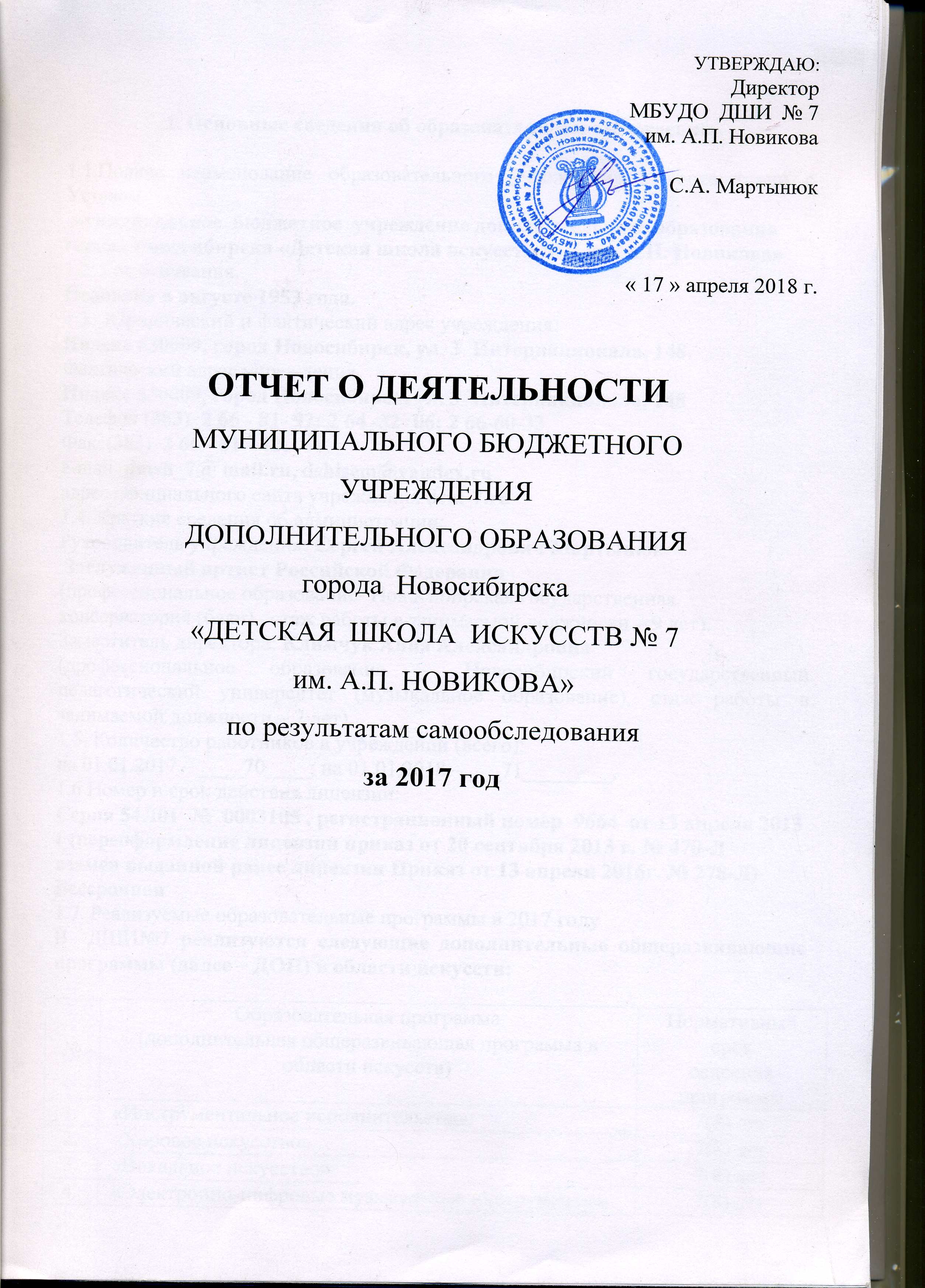 Директор МБУДО  ДШИ  № 7им. А.П. НовиковаС.А. Мартынюк« 17 » апреля 2018 г.ОТЧЕТ О ДЕЯТЕЛЬНОСТИМУНИЦИПАЛЬНОГО БЮДЖЕТНОГОУЧРЕЖДЕНИЯДОПОЛНИТЕЛЬНОГО ОБРАЗОВАНИЯгорода  Новосибирска«ДЕТСКАЯ  ШКОЛА  ИСКУССТВ № 7им. А.П. НОВИКОВА»по результатам самообследованияза 2017 год1. Основные сведения об образовательном учреждении1.1.Полное наименование образовательного учреждения в соответствии с           Уставом. муниципальное  бюджетное  учреждение дополнительного образования города Новосибирска «Детская школа искусств № 7 им. А.П. Новикова»1.2. Год основания.Основана в августе 1953 года.1.3.  Юридический и фактический адрес учреждения:Индекс 630009, город Новосибирск, ул. 3  Интернационала, 148.Фактический адрес учрежденияИндекс 630009, город Новосибирск, ул. 3  Интернационала, 148Телефон (383)  2 66 - 81- 92; 2 64 -32- 06; 2 66-60-33Факс(383)  2 66 - 61 - 42;e-mail  dmsh_7@ mail.ru, dshisem@yandex.ruадрес официального сайта учреждения dshi-7.ru1.4. Краткие сведения об администрации:Руководитель учреждения: Сергей Александрович Мартынюк  Заслуженный артист Российской Федерации(профессиональное образование- Новосибирская государственная консерватория (баян),  стаж работы в занимаемой должности – 9 лет).Заместитель директора: Климчук Анна Александровна (профессиональное образование – Новосибирский государственный педагогический университет (музыкальное образование), стаж работы в занимаемой должности – 7 лет).1.5. Количество работников в учреждении (всего):на 01.01.2017 – ____70____; на 01.01.2018 – ___71________.1.6 Номер и срок действия лицензии: Серия 54Л01  №  0003105 , регистрационный номер  9664  от 13 апреля 2013 г (переоформление лицензии приказ от 20 сентября 2013 г. № 470-Л                                  взамен выданной ранее лицензии Приказ от 13 апреля 2016г. № 278-Л)Бессрочная1.7. Реализуемые образовательные программы в 2017 годуВ  ДШИ№7 реализуются следующие дополнительные общеразвивающие программы (далее – ДОП) в области искусств:1.8. Реализация образовательных программ с сентября 2017 года               (с указанием вида программ – предпрофессиональная, общеразвивающая).1.9. Информация о  наличии в школе попечительского совета, о сотрудничестве с фондами, оказывающими поддержку школе: Фонд содействия развитию Детской школы искусств № 7 им. А.П. Новикова.2. Анализ педагогического состава учреждения2.1.  Всего педагогических работников на 01.01.2017  –562.2. Из них штатных педагогических работников  – 51,  совместителей – 52.3. Принято в году штатных педагогических работников –6   совместителей – 02.4. Уволено в году штатных педагогических работников –  2 , совместителей – 22.5. Всего педагогических работников на 01.01.2017  –58,                                                               2.6. Из них штатных педагогических работников  - 55 , совместителей –32.7. Сведения об образовании педагогических работников(всего 58 человек ):а) имеют высшее образование – 43 человека( 40 штатных, 3 совместителя) , __74  % от общего количества педагогических работников.б) имеют высшее образование по профилю преподаваемого предмета – __41__человек, __71__ % от общего количества педагогических работников.в) среднее  профессиональное образование –  15 человек (15 штатных), __26__  % от общего количества педагогических работников;г) имеют непрофильное образование  –_0__ человек, _0__ % от общего количества педагогических работников.2.8. Педагогический стаж педагогических работников:(всего 58 человек)до 5 лет - 8 от 5до 30 лет - 24свыше 30 лет - 262.9. Возраст педагогических работников: (всего 58 человек ):а)  до 30 лет - 9б) от 30до 55 лет - 21в) от 55 лет - 28г)   среднеарифметический показатель возраста педагогических работников – 48 лет2.10. Наличие у педагогических работников квалификационной категории, ученой степени, почетного звания:2.11.Количество педагогических работников, имеющих:а) высшую квалификационную категорию – 31б) первую квалификационную категорию – 20в) ученую степень –  1(кандидат искусствоведения)г) почетное звание – 5д) прошедших аттестацию на соответствие занимаемой должности – 9, (7 человек  - по стажу и образованию, их срок аттестации на соответствие должности сентябрь 2018, сентябрь 2019, всего по образованию и стажу 16)Примечание:                                                                                                                             9 педагогических работников работают по двум должностям :8  человек -  и как преподаватель, и как концертмейстер, 1 человек - и как методист, и как преподаватель.Имеют звания :Мартынюк С.А. – Заслуженный артист РФ;Алексеев В.А. -  Заслуженный работник культуры РФ;Алексеев В.А. -  Заслуженный работник культуры и искусства Новосибирской области Тростянский Б.П. - Заслуженный работник культуры РФ;Бухряков Ю.Н. – Заслуженный работник культуры РФ.Имеют ученую степень: Мичков П.А. - Кандидат искусствоведенияВ отчетный период педагогические работники были аттестованы на первую и высшую квалификационную категорию 12 раз,  11  из них прошли с повышением квалификационной категории:  5  - на высшую  категорию, 6 - на первую категорию, 1-  подтвердил  высшую квалификационную категорию2.12. Аттестация педагогических работников по состоянию на 01.01.2018:2.13. Состав педагогических работников  по преподаваемым дисциплинам:2. 14. Обучение преподавателей в СУЗах  и ВУЗах2.15. Объем учебной нагрузки на 1 преподавателя- 1,8 ставки2.16. Средняя заработная плата преподавателей на:за 2017 г. ____28347__ руб.3. Сведения о контингенте учащихсяКонтингент обучающихся в 2017-2018 учебном году  по отделениямКонтингент учащихся МБУДО ДШИ № 7 им. А.П. Новикована 2017-2018 учебный год, обучающихся по образовательным программам3.2. Перечень  творческих коллективов МБУДО ДШИ № 7 им. А.П. Новикова3.3. Сведения о стипендиатах 2017 года3.4. Выпускники,  поступившие в ВУЗы и СУЗыв 2017 году	3.5. Сведения об адаптированных образовательных программах для  детей с ограниченными возможностями здоровья (ОВЗ):ДОП «Инструментальное музицирование» с учетом особенностей обучения  детей с ограниченными возможностями ДОП «Основы режиссуры мультимедиа-программ»ДОП «Эстрадное исполнительство»(вокал)ДОП «Изобразительное искусство»4. Методическая деятельность учреждения4.1. Сведения об участии преподавателей в методической работе школы                                Учебно-методические мероприятия,4. 2. Сведения об участии преподавателей школы в методических мероприятиях города, области4. 3. Организация и проведение учреждением  методическихмероприятий городского, областного, регионального уровняПроведение на базе учреждения методическихмероприятий городского, областного, регионального уровня4. 4 Повышение квалификацииКПК 72 часа5. Конкурсно-фестивальная, выставочная деятельностьКоличество дипломов лауреатов и дипломантовза 2017 год5.1. Участие в конкурсах, фестивалях, выставках смотрахв 2017 году5. 3. Организация и проведение учреждением  конкурсно-фестивальных мероприятий Организация и проведение учреждением  конкурсно-фестивальных мероприятий городского уровняОрганизация и проведение учреждением  конкурсно-фестивальных мероприятий районного уровняОрганизация и проведение учреждением  конкурсно-фестивальных мероприятий школьного уровня5.4. Проведение  конкурсно-фестивальных мероприятий на базе учреждения6. Культурно-просветительская деятельность школы6.1. Участие вмеждународных, всероссийских,  областных, городских мероприятиях6.2. Участие в районных мероприятиях, проведение школьных мероприятий6.3 Профориентационная работа с учащимисяШкола- база практики студентов ВУЗов и СУЗов   В 2017 году на базе МБУДО ДШИ № 7 им. А.П. Новикова проходила практика студентов ИКиМП  ФГБОУ ВПО НГПУ, специализация «Педагогическое образование: Музыкальное образование)»,   согласно договору о проведении практики. Руководитель практики Приходько Ольга Викторовна, преподаватель МБОУДОД ДШИ № 7 им. А.П. Новикова. Проходили педагогическую практику с 08.04.2017 по 10.05.2017 студенты 4 курса  Машнин Максим Тимурович, Овечкина Юлия Александровна.Проходили преддипломную  практику с 11.05.2017 по  07.06.2017 студенты-выпускники  Машнин М. Т., Овечкина Ю. А. Также проходила практика студентов ИКиМП  ФГБОУ ВПО НГПУ, специализация «Педагогическое образование: Художественное образование)»,   согласно договору о проведении практики. Руководитель практики Приходько Ольга Викторовна, преподаватель МБОУДОД ДШИ № 7 им. А.П. Новикова. Проходила  исследовательскую практику с 04.05.2017 по 17.05.2017 студентка  ФГБОУ ВПО «НГПУ»  ИИ _ института/факультета, _III_курса, специальности _54.03.01-дизайн студентка Кудина Татьяна Владимировна.  В  2017 году проходила проектную  практику студентка  ФГБОУ ВПО «НГПУ»  ИИ _ института/факультета, _III_курса, специальности _54.03.01-дизайн  Кудина Т.В. с 22.06.2016 по 30.06.2017. Всеми студентами практика была успешно пройдена.  6.4. Работа с родителями учащихся (основные формы, мероприятия в течение учебного года): Родительские собрания.Индивидуальные беседы с родителямиАнкетированиеПосещение уроков родителямиПосещение концертов и выставок  родителямиВыездные встречи на базе СОЛ «Берёзка», СОЛ им. ЗаслоноваПоказ мультимедиа-проектов «Мои бабушка и дедушка» (октябрь 2017)Совместные мероприятия:Праздник, посвященный Дню матери, «День семьи»7. Работа органов самоуправления8. Рекламно-информационная, издательскаядеятельность школы,публикации педагогических работников9. Ресурсная база учреждения за 2017 год Объем финансовых средств в соответствии с  муниципальном заданием- 33913тысяч руб.В том числе:10. Юбилейные даты в  2018 году:Юбилей школы 65 лет, апрель 2018.11. Анализ общих итогов учебного года11.1. Основные итоги в области учебно-воспитательной, методической, культурно-просветительской, конкурсно-фестивальной и выставочной, рекламно-информационной работы: 1. Учебная деятельность  школы осуществлялась на основании  учебных  рабочих планов и рабочих образовательных программ  Дополнительных общеобразовательных общеразвивающих программ, разработаны и реализуются в соответствии с учебным планом.  Подготовлена  новые программы:  4-летняя ДОП «Музыкальное искусство эстрады»(бас-гитара), 3-летняя ДОП «Вокальное музицирование» (академическое пение), 1-летняя  «Подготовительный музыкальный класс»  Учреждением реализуются Общеразвивающие программы в области искусств, которые  основываются на принципе вариативности для различных возрастных категорий детей, обеспечивать развитие творческих способностей детей, формирование устойчивого интереса к творческой деятельности.Для реализации  31 общеобразовательных Дополнительных общеразвивающих программ, разработаны и реализуются рабочие программы в соответствии с учебным планом Для обеспечения учебного процесса в школе оборудовано 27 кабинетов, есть концертный зал, выставочный зал(галерея), костюмерная, библиотека, хотя и не имеет читального зала, но учащимся обеспечена возможность ксерокопирования  документов и нотной литературы. В школе 15 компьютеров, в образовательном процессе активно используются цифровые технологии, разработаны новые образовательные программы.     2.Целенаправленно и результативно осуществлялась подготовка  учащихся к  районным, городским, областным, региональным, всероссийским и международным конкурсам и фестивалям.Из 660 учащихся  более  430 человек приняли участие в качестве солистов или членов творческих коллективов, которых в школе насчитывается более 35, в конкурсах и фестивалях от муниципального до международного уровня.936 раз учащиеся приняли участик в районных и школьных конкурсах.Более 150 учащихся приняли участие в образовательных и социальных проектов различного ранга,от  муниципального до международного уровня.                     Стали призерами, отмечены дипломами:  В 28 конкурсно-фестивальных и выставочных мероприятиях международного уровня - 88 лауреатов, 32 дипломанта (120 призёров), в 21 конкурсно-фестивальных и выставочных мероприятиях всероссийского уровня- 33 лауреатов, 12 дипломанта (45 призёров), в 9 конкурсно-фестивальных и выставочных мероприятиях межрегионального уровня- 8 лауреатов, 7 дипломантов (15 призёров),в 10 конкурсно-фестивальных и выставочных мероприятиях областного уровня- 10 лауреатов, 3 дипломанта (13 призёров),  в 23 конкурсно-фестивальных и выставочных мероприятиях городского  уровня- 42 лауреатов, 55 дипломанта (73 призёров), в 10 конкурсно-фестивальных и выставочных мероприятиях районного уровня - 190лауреатов, 55 дипломантов (245 призёров),  в 27 конкурсно-фестивальных и выставочных мероприятиях школьного  уровня- 230 лауреатов, 90 дипломантов (320 призёров). Достигнуты хорошие показатели в фестивально-конкурсной деятельности школы, более 200  Дипломов Лауреатов и Дипломантов международного, всероссийского, регионального, областного и городского уровня, более 500  Дипломов Лауреатов и Дипломантов районного и школьного уровня.  3. Работники школы были отмечены Благодарственными письмами и Почетными грамотами.  23 человека были награждены Юбилейной медалью «80 лет Новосибирской области»: Мартынюк С.А., Тростянская М.В., Тростянский Б.П., Машошина Е.А., Виноградова Л.С.,  Виноградова Л.В., Приходько О.В., Жданова И.С., Сташенкова О.Г., Серегин Д.Г., Стариков В.Г., Мезенцева С.В., Илюшина О.Г., Белых Е.И., Алексеев В.А., Климчук А.А.,Михтарьянц К.А., Сутормина Е.И., Ицкович Е.М., Ефремова Т.А., Гилета И.В.,Белова А.К., Сальникова И.П. 4. Планы работы педсовета, методического совета, отделений (методических объединений)  и основных концертно-творческих мероприятий школы в ы п о л н е н ы.5.  Активно проводилась музыкально-просветительская деятельность  учащихся и преподавателей  школы.6.  Учебно-методическая работа школы  велась на профессиональномуровне, преподаватели  принимали  участие в методических мероприятиях регионального, областного  уровней.7. В школе разработана и реализуется школьная  программа «Здоровье», ориентированная на поддержание здоровья,   как преподавателей, так и учащихся. Программа включает в себя такие мероприятия как:Работа с персоналом.  Медицинские профосмотры (август), профессиональное гигиеническое обучение с проверкой ЛМК (ноябрь 2017), санаторно-курортное лечение работников школы (три путевки), лекции и беседы о профилактике заболеваний. Работа в учащимися. Ежегодное Оздоровление учащихся  в лагерях отдыха, сотрудничество с МКУ «Городской комплексный центр по организации каникулярного отдыха детей школьного возраста «Соло», летний выезд детей к морю,. Выезд в СОЛ «Берёзка»(июнь 2017), выезд в ДОЦ им. В. Дубинина (август 2017).  В течение учебного года проводились тематические уроки «Здоровые дети в здоровой семье»( сентябрь); слайд-шоу компьютерной графики в рамках Всероссийского «Экосубботника» (сентябрь), выполнение и просмотр мультимедиа-проектов на тему «Береги здоровье» (март). Уделено внимание на соблюдении режима гигиены обучения в школе, обеспечение питьевого режима, график обучения и учебные планы выстроены в соответствии требованиям САНПИнов.Работа с детьми-инвалидами основывается на обеспечении индивидуального подхода, адаптации к процессу обучения, учащимся  предоставлена возможность участия в конкурсах и фестивалях, разработана и реализуется  специальная общеразвивающая программа ДООП «Инструментальное музицирование», адаптированы программы «Режиссура мультимедиа-программ», «Изобразительное искусство», «Эстрадное искусство»(эстрадный вокал», проведена презентация мультимедиа-проектов детей с ограниченными возможностями (декабрь)8.  Школа- база практики студентов ВУЗов и СУЗов   В 2017 году на базе МБУДО ДШИ № 7 им. А.П. Новикова проходила практика студентов ИКиМП  ФГБОУ ВПО НГПУ, специализация «Педагогическое образование: Музыкальное образование)»,  9.  Разработан  и активно функционирует  сайт    ДШИ № 7 им.А.П. Новикова dshi-7.ru ,  администратор сайта  Мичков П.А. 11.2. Основные события года:  В школе действует Детская художественная галерея, состоялось пяти городских выставок:   9 февраля-Выставка ДШИ № 25, 2 марта – Фотовыставка «Германия. Жизнь и музыка», 20  апреля -  Выставка ДШИ № 28,  6 сентября 2017 –Выставка  учащихся ДХШ № 2; 26 октября 2017  Художественная выставка Студии художника Валерия Нестерова. Школьные выставки 5 мая - фотовыставка «Батальон памяти», 19-26 мая- выставка в рамках районного конкурса «Бусинки»,  25 ноября «Наши мамы», Состоялись выступление учащихся : 5 февраля – Даша Чумакова выступила на концерте «Детского абонемента» в сопровождении Народного коллектива, камерного оркестра  ДК «Академия» , в феврале 2017г  -выступление виолончелистов  в обласной библеотеке НГОНБ , 15 мая участие в праздничном концерте в составе  детского сводногохора Новосибирской области,  8 июня 2017 состоялся Концерт учащихся в  санаторном оздоровительном лагере «Березка», 15 сентября и 16 сентября  2017  Ансамбль «Радость» принял участие в составе Детского Сводного хора НСО в Концертах «Моя земля-моя Сибирь» и Торжественное собрание  посвященное 80-летию Новосибирской области и 24 сентября 2017 в Концерте хорового абонемента в консерватории; 1 июня 2017 Выступление танцевальной группы театра «Калейдоскоп» на концертной площадке  Новосибирского зоопарка в рамках фестиваля «Город дружбы-город детства», учащиеся выступали в школахи детских садах района.  Работал школьный театр «Калейдоскоп». Работа детской школьной филармонии: 22 февраля и 4 марта состоялись праздничные концерты, 14 апреля  Концерт преподавателей ДШИ № 7 им. А.П. Новикова;12 апреля  Школьный концерт ко дню космонавтики;    5 мая  Общешкольный концерт ко  Дню Победы; 23  мая  2016 Выпускной вечер. Концерт;  30 сентября Традиционный осенний праздник «Арбузник» в форме детского театрализованного представления,  18 октября концерт для учащихся СОШ № 32 «Краски инструментов», 24 октября концерт «Осенний праздник»,25 ноября концерт ко Дню Матери, 12 декабря школьный  концерт «Снежные тропинки», 23 декабря 2017 Школьный концерт «Зимние песни», 23 декабря 2017 Новогодний концерт отделения клавишного синтезатора, 24 декабря 2017 Новогодний театрализованный праздник «Встречая Новый год», 26 декабря 2017 Новогодний праздник-концерт для детей младшего возраста, 26 декабря 2017 Новогодний концерт и Презентация виртуальной выставки компьютерной графики отделения  мультимедиа, 27 декабря-общешкольный концерт «Новогоднее путешествие».   На базе  ДШИ № 7 прошли: 1 апреля Международный  белорусский  музыкальный  фестиваль-конкурс «Карагод Сяброу»;  21-22 апреля  Международный фестиваль-конкурс искусств «Родники России; 1-3 декабря прошел  IX Международный конкурс искусств «Золотая Сибирь» в рамках международного проекта «Золотая Сибирь-свет талантам Земли»; 2 марта  – на базе школы прошло заседание  Областной секции фортепиано, где прошли презентация музыкальных сборников представлены концертные номера учащихся и преподавателей школы; 3 декабря на базе ДШИ № 7состоялся  Семинар на тему- «Возможности электронных  клавишных инструментов Yamaha в музыкальном обучении». // Yamaha, Бакуменко М.Н.Состоялись концерты: 21 октября Концерт  Романа Чардынцева (домра), класс профессора Е.П. Янковской; Концерты артистов филармонии на базе концертной площадки ДШИ №7 27 апреля Дуэт Геннадий Пыстин-фортепиано, Александр Кленов-скрипка,14 ноября  Фортепианный дуэт Полонских.    Организованы и проведены 8 районных конкурсов, выставок, и фестивалей:  V Открытый районный фестиваль–конкурс детского творчества дошкольников и младших школьников «Бусинки»; Фестиваль русской культуры и конкурс творчества  учащихся  «Люблю берёзку русскую»; Фестиваль-конкурс «Остров дружбы» (районный уровень),  Фестиваль «Солнечная Италия», Фестиваль австрийской и немецкой музыки, Фестиваль национальных культур, Конкурс-фестиваль детского творчества учащихся «Сибирские зори», Конкурс-выставка изобразительного искусства  «Новогоднее настроение» (районный уровень).     Проведено 25 школьных конкурсов смотров, фестивалей и выставок: Общешкольный конкурс исполнительского мастерства, фестиваль театрального искусства «Счастливое детство»,  конкурс «Музыкальная открытка», годовой смотры-конкурсы  фортепианного, духового, вокально-хорового,народного, театрального, духового, клавишного синтезатора , эстрадного отделений, IX  конкурс музыкальных докладов в форме электронной презентации, конкурс художественного слова,  новогодняя выставка-конкурс ИЗО, конкурс-выставка «Новогодняя игрушка», Школьный конкурс мультимедиа-проектов «Моя семья», конкурс по музыкальной литературе, конкурс  по сольфеджио, семь отборочных смотра к районным и международным конкурсам.   Педагоги приняли участие в   VI Всероссийской научно-практической конференции «Информационные технологии и библиотечное дело в музыкальном искусстве и образовании. Вопросы теории, методологии и практики» (февраль 2017, Мичков П.А.), выступили на  Городской учебно-практический семинар«Содержательные аспекты учебно-методической работы в организациях дополнительного образования сферы культуры»(ноябрь 2017 , Пыстина Л.Б.), на  Городском учебно-практический семинаре «Вопросы реализации дополнительных общеобразовательных (общеразвивающих и предпрофессиональных) программ в области искусств» участие  трех учащихся  Андреев Иван, Дзюбло Павел, Терешков Артем  в открытом уроке по кларнету и саксофону Болотовой Е.В. (ноябрь 2017, преп. Алексеев В.А., конц. Матафонова Е.Б.), приняли участие в VIII Международная научно-практическjq конференциb «Художественное образование: проблемы и перспективы», г. Бийск (Пантелеева М.С.)  В течение года было 4 публикаций методических статей, 1 публикация в СМИ. В школе активно велась Методическая работа.Повышение квалификации: в течение года работники школы прошли  14 КПК, 26 мастер-классов и семинаров.3 преподавателя обучаютсяв ВУЗах:                                                             Один преподаватель  обучается в Новосибирском государственном педагогическом университете. Два преподавателя  обучаются в Новосибирской государственной консерватории	  В отчетный период педагогические работники были аттестованы на первую и высшую квалификационную категорию 12 раз,  11  из них прошли с повышением квалификационной категории:  5  - на высшую  категорию, 6 - на первую категорию, 1-  подтвердил  высшую квалификационную категорию. Количество педагогических работников, имеющих:высшую квалификационную категорию – 31, первую квалификационную категорию – 20,  ученую степень –  1(кандидат искусствоведения), почетное звание – 5, прошедших аттестацию на соответствие занимаемой должности – 9,Имеют звания :Мартынюк С.А. – Заслуженный артист РФ;Алексеев В.А. -  Заслуженный работник культуры РФ;Алексеев В.А. -  Заслуженный работник культуры и искусства Новосибирской области Тростянский Б.П. - Заслуженный работник культуры РФ;Бухряков Ю.Н. – Заслуженный работник культуры РФ.Имеют ученую степень: Мичков П.А. - Кандидат искусствоведения В школе планомерно проводится модернизация и компьютеризация обучения, развиваются  традиционные формы обучения,   применяются  инноваций.   В школе в рамках  нового эстрадного отделения появились  новые творческие коллективы,  такие как  эстрадный оркестр и ансамбль, эстрадный ансамбль педагогов «Конфетти»     11.3. Реализация программы деятельности учреждения:Реализация Программы развития школы  на 2007-2017 годы и Образовательной программы осуществлялась планомерно.        11.4. Основные проблемы и пути их преодоления:    1. Ощущается недостаток технических средств обучения, качественных музыкальных инструментов, школа нуждается в обновлении компьютерного оборудования, сценические костюмы для творческих коллективов, нужны хорошие микрофоны и студия звукозаписи.2. Есть проблема с набором  учащихся: не очень высокий уровень способностей поступающих детей, особенно это актуально в перспективе внедрения предпрофессипальных образовательных программ.   Пути решения проблемы: Рост положительного имиджа школы, повышение привлекательности обучения в нашем учебном заведении. Развитие рекламы, укрепление связей со СМИ, более активное использование потенциала средств Интернета. Продолжение просветительской деятельности в школьных и дошкольных учреждениях района. Работа с детьми дошкольного возраста, которые потом успешно будут обучаться в школе искусств, систематическое проведение с ними мастер-классов « Вхождение в искусство» по развитию творческих способностей, детских праздников.3. Профориентационная работа с учащимися и родителями - важная проблема. Пути преодоления данной проблемы сегодня невозможно изыскать только во внутренних ресурсах учебно-воспитательного процесса, так как причины её (проблемы) происхождения выходят за рамки данного процесса и лежат в плоскости социально-экономических особенностей развития нашего общества в целом. Укрепление связей с СУЗами  и ВУЗами культуры и искусства.11.5 Укрепление кадрового потенциала школы: Создание привлекательных условий для притока в школу молодых педагогических кадров. Эта проблема решается путем  привлечения молодых специалистов, которые работают рядом с более опытными специалистами и перенимают их опыт. Немаловажна   и материальная мотивация деятельности коллектива,.Повышение квалификации педагогических работников, не реже 1 раз в 5 лет11.6. Укрепление материально-технической базы школы:	Необходимо укрепление материально-технической базы школы:    Проблема: необходим ремонт учебных классов и подвальных помещений, ремонт крыши, благоустройство прилегающей территории. Оборудование концертного зала: необходим обновление кресел, световое оборудование зала, новое покрытие сцены.  Нужна разработка перспективного плана реконструкции школы с целью расширения площади учебных и концертных помещений. Необходимо дополнительное помещение для перспективы открытия хореографического отделения, фольклорного отделения. Также школе нужен специально оборудованный театральный зал.11.7. Основные задачи предстоящего учебного года:1. Продолжение развития и реализации блока общеобразовательных дополнительных общеразвивающих программ.2. Подготовка к внедрению предпрофессиональных общеобразовательных программ с учетом ФГТ .3. Продолжение работу по вопросам улучшения менеджмента  качества4. Активизировать  сотрудничество с ДМШ И ДШИ в плане проведения совместных концертов, методических мероприятий.5. Укрепление связей с СУЗами  и ВУЗами культуры и искусства. 6. Позиционирование школы как базовой площадки для прохождения педагогической практики студентов СУЗов и ВУЗов соответствующего направления.7. Продолжение развития связей со школами № 2, № 12, № 32, № 75, 185, Гимназией № 22, школой № 76, Педагогическим лицеем, детскими садами и творческими центрами 8. Укрепление связей с Центрами национальных культур, необходимо уделять особое внимания национально-патриотическому воспитанию учащихся, содействие культурному обмену, дружбе народов.9. Продолжить традицию проведения общешкольных и районных конкурсов, а также поддерживать участие учащихся в конкурсах и фестивалях различного уровня, что способствует  повышению исполнительского уровня учащихся и росту уровня их творческих работ.10.  Продолжить  показ художественных выставок  Детской художественной галереи в течение учебного года.10. Работа Детской школьной филармонии на базе ДШИ 7, школ района.11. Работа театрального абонемента12. Продолжение модернизации и компьютеризации школы, развитие школы с учетом оптимального баланса  традиций  и инноваций.13. Укрепление и развитие МТБ школы. Сотрудничество с Фондом содействия развитию Детской школы искусств № 7.14. Создание привлекательных условий для притока в школу молодых педагогических кадров.15. Осуществление менеджмента персонала на основе планомерного,  этичного и социально ответственного подхода. Создание  условий  труда педагогических кадров способствующих их персональному росту, передаче знаний и коллективной работе;  повышение квалификации работников школы, проведение бизнес-тренингов, поддержание корпоративной этики16. Разработка и реализация школьной программы «Здоровье»17. Дальнейшее  развитие коллективного музицирования, поддержка коллективов, стимуляция создания новых творческих коллективов. Создание нового творческого коллектива фолклорного направления, возрождение ансамбля скрипачей.18. Развитие нового эстрадного отделения. Открытие специализации эстрадный аккордеон. 19. В перспективе открытия новых отделений необходимо  решение вопроса получения дополнительного помещения, рассмотреть возможность открытия  хореографического отделения, развитие фольклорного направления.20. Повышение эффективности PR-деятельности  Детской школы искусств №7 им. А.П. Новикова. Поддержка устойчивого позитивного имиджа образовательного учреждения в области культуры, формирование имиджа современной инновационной школы. Более широкое использование средств массой информации для освещения деятельности школы.22. Развитие сайта школы, еженедельное обновление информационной наполненности.21. Школа - база практики студентов ВУЗов и СУЗов. Организация  практики студентов НМК им. А.П. Мурова (эстрадное отделение), студентов НГПУ ИКиМП (музыкальное образование), НГПУ ИИ(дизайн) 23. Продолжение благоустройства и озеленения школьной территории24. Разработка и реализация Программы развития школы  на 2018-2023 годы и Образовательной программы.Директор МБУДО ДШИ№ 7 им. А. П.Новикова                                     Заслуженный артист РФ    _______________________С.А. Мартынюк№Образовательная программа(дополнительная общеразвивающая программа в области искусств)Нормативный срок освоения программы1. «Инструментальное исполнительство»  7(8) лет2. «Хоровое искусство» 7(8) лет3. «Вокальное искусство» 7(8) лет4. «Электронно-цифровые музыкальные инструменты»  7(8) лет5. «Театральное  искусство»7(8) лет6. «Изобразительное  искусство»7(8) лет7.  «Декоративно-прикладное искусство»7(8) лет8. «Композиция»7(8) лет9. «Инструментальное исполнительство»   5(6) лет10. «Хоровое искусство» 5(6) лет11. «Вокальное искусство»   (академическое пение)5(6) лет12. «Композиция»5(6) лет13.  «Электронно-цифровые музыкальные инструменты»  5(6) лет14. «Музыкально-компьютерные технологии»5(6) лет15. «Режиссура мультимедиа  программ» 5(6) лет16. «Театральное  искусство» 5(6) лет17. «Изобразительное  искусство»5(6) лет18. «Декоративно-прикладное искусство» 5(6) лет19.«Эстрадное исполнительство»5 (6) лет20.«Инструментальное музицирование» (для детей с ограниченными возможностями)5  лет21«Электронные музыкальные инструменты: студия компьютерной музыки»4 года22«Музыкальное искусство эстрады»  (бас гитара) 4 года23«Вокальное музицирование» (академическое пение)3 года24«Основы эстрадного исполнительства»3 года25 «Основы театрального  искусства»3 года26 «Основы музыкально-компьютерных технологий» 3 года27 «Основы режиссуры мультимедиа-программ»3 года28 «Общеэстетическое образование: инструментальное музицирование»    3 года29 «Общеэстетическое образование: электронно-цифровые музыкальные инструменты» 3 года30 «Раннее эстетическое образование»3 года31 «Подготовительный музыкальный класс»1 год№Образовательная программаНормативный срок освоения программыДополнительная общеразвивающая программа области искусств1.ДОП «Музыкальное искусство эстрады»(бас-гитара)4 года2.ДОП «Вокальное музицирование» (академическое пение)3 года3. «Подготовительный музыкальный класс»1 год№Штатные преподаватели (ФИО)Квалификационная категория, ученая степень, почетное звание1Алексеев Виктор АнатольевичВысшая. Заслуженный работник культуры Российской Федерации. Заслуженный работник культуры и искусства Новосибирской области.  2Белова Анна Кирилловна по стажу и образованию3Бельтюкова Вера ПетровнаВысшая4Белкина Валентина АлексеевнаВысшая5Бетц Валентина АлександровнаПервая6Виноградова Людмила СтанисловасовнаВысшая7Гилета Ирина ВасильевнаВысшая8Голюнова ТатьянаВладимировнаВысшая9Дандурова НатэлаВильевнаПервая10Дарбинян ПепронэОвсеповнапо  стажу и образованиюПервая11Зуева Ольга Викторовнапо  стажу и образованию12Мартынюк Сергей Александровичпо  стажу и образованию. Заслуженный артист Российской Федерации13Макаревич Светлана Геннадьевнапо  стажу и образованию 14Ефремова ТатьянаАнатольевнаВысшаяВысшая15Жданова Ирина СтепановнаПервая16Ицкович Евгений МатвеевичВысшая17Караваева Маргарита ЮрьевнаПервая18Козлова Анжелика Юрьевнапо  стажу и образован ию19Колотовкин Илья  Михаиловичпо  стажу и образован ию20Климчук Анна АлександровнаВысшаяпо  стажу и образованию 21Куркина Инна НиколаевнаПерваяпо  стажу и образованию22Кунашенко Юрий ЮрьевичВысшая23Круппа Наталья ВасильевнаПервая24Куликова Елизавета АлександровнаПервая25Кудина Татьяна ВладимировнаПервая26Матафонова Екатерина Борисовнапо стажу и образованиюпо стажу и образованию27Машошина Елена АлексеевнаВысшая28Михтарьянц Кнара АмаяковнаВысшая29Морозова Надежда АнатольевнаВысшаяВысшая30Нечаева Галина АлександровнаВысшая31Пантелеева Мария СергеевнаВысшая32Петрухин  Георгий Константиновичпо стажу и образованию33Плеханова Вероника ВалентиновнаПервая34Портнова Людмила ВасильевнаВысшая35Постнова Елена СемёновнаВысшая36Прокопович Марина ПетровнаПервая37Приходько Ольга ВикторовнаВысшая38Приходько Валерий НиколаевичПервая 39Пушная Алла БорисовнаПервая40Пыстина Лариса БорисовнаПерваяПервая41Ри Данияр ЧангиевичПервая42Сальникова Ираида ПетровнаВысшая43Сальникова Ангелина МихайловнаПерваяПо стажу и образованию44Стекольникова Екатерина АлександровнаПервая45Сутормина Елена ИвановнаВысшая46Сташенкова Ольга ГригорьевнаВысшая47Серегин Дмитрий ГригорьевичВысшая Высшая48Таюрская Алина  АндреевнаПервая49Тростянская Марина ВладимировнаВысшая50Тростянский Борис ПавловичВысшая. Заслуженный работник культуры Российской Федерации51Филатова Татьяна ПавловнаВысшая52Чеглаков Сергей Сергеевичпо стажу и образованию53Шапкин Юрий ПетровичПервая54Хусточко Наталья АлександровнаВысшая55Штейзель Виктор ФеликсовичВысшаяСовместители (ФИО)1.Бухряков Юрий НиколаевичВысшая. Заслуженный работник культуры Российской Федерации 2.Рогозина Мария Анатольевнапо стажу и образованию3.Мичков Павел АлександровичПервая. Кандидат искусствоведения№ФИО преподавателя, преподаваемая дисциплинаИмевшаяся до аттестации квалифика-ционная категорияПрисвоенная квалификационная категория,аттестация на соответствие занимаемой должностиДата аттестации1Алексеев Виктор Анатольевичкларнет, саксофон ВысшаяВысшая 18.02.20142Белова Анна Кирилловна фортепианоВторая по стажу и образованию28.04.20143Бельтюкова Вера Петровнафортепиано ВысшаяВысшая28.11.20144Белкина Валентина АлексеевнафлейтаВысшаяВысшая18.02.20145Бетц Валентина Александровнаскрипкапо стажу и образованиюПервая08.06.20176Виноградова Людмила Станисловасовнаосновы актерского мастерстваПерваяВысшая14.02.20177Гилета Ирина Васильевнафортепиано ВысшаяВысшая  28.04.20148Голюнова ТатьянаВладимировнаконцертмейстерВысшаяВысшая29.10.20139Дандурова НатэлаВильевнасольфеджио фортепианоВтораяПервая31.03.2015 10Дарбинян ПепронэОвсеповнафортепиано концертмейстерВтораяВтораяпо  стажу и образованиюПервая21.09 201517.06.201411Зуева Ольга Викторовнаконцертмейстерпо  стажу и образованию12Мартынюк Сергей Александровичаккордеонпо  стажу и образованию13Макаревич Светлана Геннадьевнамузыкальная литература, сольфеджиоВтораяпо  стажу и образованию 14Ефремова ТатьянаАнатольевнафортепиано концертмейстерВысшаяВысшаяВысшаяВысшая18.02.201418.02.201415Жданова Ирина СтепановнафортепианоВторая Первая28.11.201416Ицкович Евгений Матвеевичтруба, тенор,тромбон ВысшаяВысшая31.03.201517Караваева Маргарита ЮрьевнавиолончельПо образованию и стажу Первая08.06.201718Козлова Анжелика ЮрьевнаСольное пение, эстрадный вокалпо  стажу и образован ию19Колотовкин Илья  МихаиловичБас-гитара, электрогитарапо  стажу и образован ию20Климчук Анна Александровнараннее эстетическое развитие, эстрадный вокалконцертмейстер ПерваяПервая  Высшаяпо  стажу и образованию 28.11.201421.09.201521Куркина Инна НиколаевнаКонцертмейстерфортепианоПерваяпо  стажу и образован ию20.04.201622Кунашенко Юрий Юрьевичударные инструментыПерваяВысшая12.12.201723Круппа Наталья ВасильевнаИЗО и ДПИПервая20.04.201624Куликова Елизавета Александровнадомрапо стажу и образованиюПервая19.09.201725Кудина Татьяна ВладимировнаИЗО и ДПИпо стажу и образованиюПервая12.12.201726Матафонова Екатерина Борисовнаконцертмейстерсинтезатор,эстрадное фортепианопо стажу и образованиюпо стажу и образованию28.04.201427Машошина Елена Алексеевнааккордеон сольфеджиоВысшаяВысшая18.02.201428Михтарьянц Кнара АмаяковнафортепианоВысшаяВысшая16.09.201429Морозова Надежда АнатольевнафортепианоконцертмейстерВысшаяВысшаяВысшаяВысшая16.09.201417.06.201430Нечаева Галина Александровнафортепиано ВысшаяВысшая19.11.201531Пантелеева Мария Сергеевнамузыкальная литература,сольфеджио,раннее эстетическое развитиеПерваяВысшая08.06.201732Петрухин  Георгий КонстантиновичКларнет, саксофонпо стажу и образованию33Плеханова Вероника ВалентиновнаИзо и ДПИпо стажу и образованиюПервая20.09.201634Портнова Людмила Васильевнабаянаккордеон ВысшаяВысшая18.02.2014 35Постнова Елена Семёновнасольфеджио фортепианоВысшая Высшая31.03.2015 36Прокопович Марина Петровнаконцертмейстерпо стажу  и образова ниюПервая15.11.201637Приходько Ольга Викторовнамузыкальный компьютер, мультимедийные арт-технологииВысшаяВысшая28.11.2014 38Приходько Валерий Николаевичмузыкальный компьютер, синтезаторВторая Первая 19.11.201539Пушная Алла Борисовнахоровое пение, сольное пение, эстрадный вокалпо стажу и образо ваниюПервая31.03.201540Пыстина Лариса Борисовнатеоретические дисциплиныметодистпо стажу и образо ванию  по стажу и образо ваниюПерваяПервая28.11.201428.11.201441Ри Данияр Чангиевичгитарапо стажу и образованиюПервая08.06.201742Сальникова Ираида Петровнакомпозиция сольное пениеВысшаяВысшая13.12.201643Сальникова Ангелина МихайловнаКонцертмейстерФортепианоПерваяПо стажу и образованию20.04.201644Стекольникова Екатерина АлександровнадомраПо стажу  и образованиюПервая08.11.201745Сутормина Елена Ивановнаклавишный  синтезаторВысшаяВысшая18.02.201446Сташенкова Ольга ГригорьевнафортепианоПерваяВысшая16.09.201447Серегин Дмитрий Григорьевичклавишный синтезатор концертмейстерПерваяВысшаяВысшая Высшая26.02.2013 28.11.201448Таюрская Алина  Андреевнасольфеджиоэстрадный вокал, клавишный синтезаторфортепианопо стажу и образо ваниюПервая16.09.201449Тростянская Марина ВладимировнаскрипкаВысшаяВысшая18.02.2014 50Тростянский Борис ПавловичскрипкаВысшаяВысшая18.02.2014 51Филатова Татьяна Павловнаэстрадное фортепианоПерваяВысшая26.04.201752Чеглаков Сергей СергеевичБалалайка, электрогитарапо стажу и образованию53Шапкин Юрий Петровичударные  инструментыпо стажу и образованиюПервая09.06.201554Хусточко Наталья АлександровнаконцертмейстерПерваяВысшая13.12.201655Штейзель Виктор ФеликсовичаккордеонВысшаяВысшая18.02.2014 Совместители (ФИО)1.Бухряков Юрий НиколаевичбалалайкаВысшая Высшая 31.03.152.Рогозина Мария Анатольевнаскрипкапо стажу и образованию21.09.20153.Мичков Павел Александровичмузыкально-компьютерные технологиипо стажу и образованию Первая15.11.2016№Дисциплина, специализация  Количество преподавателейКоличество преподавателейПотребность вспециалистах№Дисциплина, специализация  штатныхсовместителейПотребность вспециалистах1.фортепиано142.аккордеон33.баян24.домра25.балалайка116.кларнет27.саксофон18.флейта19.труба110.тенор111.ударные инструменты212.скрипка3113.виолончель114.клавишный синтезатор415.композиция116.вокал317.гитара1118.хоровое пение219.концертмейстер12120.муз. литература321.сольфеджио622.история искусства123.муз. компьютер224.мультимедийные арт-технологии125.театральное искусство126.изобразительное искусство227.декоративно-прикладное искусство128.эстрадный вокал329эстрадное фортепиано230РЭР231web-дизайн-132Бас-гитара, электрогитара1музыкальный фольклор1итого80*(*25  педагогов работают  по двум специализациям)33№ФИО преподавателяОбразовательноеучреждениеЭтап обучения(курс)1.Козлова А.Ю.НГК им. М.И. Глинкивокал4 курс2.Кудина Т.В.НГПУ    (Институт искусств)дизайн5 курс3.Петрухин К.Г.НГК им. М.И. Глинкисаксофон5 курсОбщая численность учащихся, в том числе:660 человекДетей дошкольного возраста (3 - 7 лет)142 человекДетей младшего школьного возраста (7 - 11 лет)208 человекДетей среднего школьного возраста (11 - 15 лет)180 человекДетей старшего школьного возраста (15 - 17 лет)130 человекВсегоФортепианоНародных инструментовДуховых и ударных инструментовСтрунных смычковых инструментовВокально-хоровое (в том числе РЭР)Клавишного синтезатораМультимедиаХудожественноеТеатральноеТеоретическое (композиция)Эстрадное6601318977467737527044334№Название ДОПСрок освоенияКоличество человекРеализация дополнительных общеразвивающих программ (ДОП)(31 программа)Всего учащихся 6601. «Инструментальное исполнительство»  7(8) лет2422. «Хоровое искусство» 7(8) лет273. «Вокальное искусство» 7(8) лет204. «Электронно-цифровые музыкальные инструменты»  7(8) лет335. «Театральное  искусство»7(8) лет296. «Изобразительное  искусство»7(8) лет347.  «Декоративно-прикладное искусство»7(8) лет208. «Композиция»7(8) лет19. «Инструментальное исполнительство»   5(6) лет6510. «Хоровое искусство» 5(6) лет911. «Вокальное искусство»   (академическое пение)5(6) лет312. «Композиция»5(6) лет213.  «Электронно-цифровые музыкальные инструменты»  5(6) лет114. «Музыкально-компьютерные технологии»5(6) лет1915. «Режиссура мультимедиа  программ» 5(6) лет1416. «Театральное  искусство» 5(6) лет1317. «Изобразительное  искусство»5(6) лет1218. «Декоративно-прикладное искусство» 5(6) лет419.«Эстрадное исполнительство»5 (6) лет1720.«Инструментальное музицирование» (для детей с ограниченными возможностями)5  лет121«Электронные музыкальные инструменты: студия компьютерной музыки»4 года622«Музыкальное искусство эстрады»  (бас гитара) 4 года423«Вокальное музицирование» (академическое пение)3 года124«Основы эстрадного исполнительства»3 года925 «Основы театрального  искусства»3 года226 «Основы музыкально-компьютерных технологий» 3 года527 «Основы режиссуры мультимедиа-программ»3 года828 «Общеэстетическое образование: инструментальное музицирование»    3 года529 «Общеэстетическое образование: электронно-цифровые музыкальные инструменты» 3 года330 «Раннее эстетическое образование»3 года731 «Подготовительный музыкальный класс»1 год44№Название коллективаКоличество участниковРуководитель коллективаНаличие звания 1.Оркестр духовыхинструментов24Ицкович Е.М.2.Оркестр  баянов и аккордеонов22Портнова Л.В.3.Оркестр  народных инструментов «Калинка»25Бухряков Ю.Н.4.Камерный  оркестр16Тростянский Б.П.5.Эстрадный оркестр16Матафонова Е.Б.6.Шумовой оркестр14Пантелеева М.С.7.Хор50Пушная А.Б.8.Хоровой ансамбль старших классов «Радость»21Сальникова И.П.9.Хоровой  ансамбль младших классов «Соловушка»15Сальникова И.П.10.Хоровой ансамбль подготовительных классов «Капельки» 12Пушная А.Б.11.Хоровой ансамбль «Звёздочки»15Сальникова А.М.12.Детская студия компьютерного творчества «Комп@шка»30Приходько О.В.13.Танцевальная группа театра «Калейдоскоп»20Виноградова Л.С.14.Театральный коллектив «Калейдоскоп»44Виноградова Л.С.15.Детская художественная студия «Арт-Академия»40Плеханова В.В.Кудина Т.В.16.Вокальный ансамбль «Малинки» 12Пушная А.Б.17.Ансамбль балалаек и домр 9Чеглаков С.С. 18.Ансамбль виолончелистов9Караваева М.Ю.19.Вокальный ансамбль «Первоцветы» детей младшего возраста 8Пантелеева М.С.Таюрская А.А.20.Вокальный ансамбль «Айхи»7Климчук А.А.21.Вокальный ансамбль «Радуга» 7Пушная А.Б.22.Ансамбль ударных инструментов «Фиеста»6Шапкин Ю.П.23.Ансамбль домр6Куликова Е.А.24.Ансамбль«Серебряные флейты»5Белкина В.А.25.Ансамбль саксофонистов5Алексеев В.А.26.Ансамбль гитаристов5Ри Д.Ч.27.Ансамбль синтезаторов «Электроник»4Сутормина Е.И.28.Ансамбль «Озорные нотки» (инструментальный)4Машошина Е.А.Портнова Л.В.29.Ансамбль «Атмосфера»4Портнова Л.В.Жданова И.В.30.Ансамбль «Меридиан» 3Машошина Е.А.Жданова И.С.31.Трио медных духовых инструментов3Ицкович Е.М.32.Трио кларнетистов3Алексеев В.А.33.Вокальное трио3Климчук А.А.34.Трио преподавателей «Классика»3Бетц В.А.Рогозина М.А.Караваева М.Ю.35.Струнный квартет 4Бетц В.А.Тростянская М.В.,Тростянский Б.П.,Караваева М.Ю.36.Эстрадно-джазовый ансамбль «Конфетти»4Матафонова Е.Б.Кунашенко Ю.Ю.Колотовкин И.М.Козлова А.Ю.№ФИ учащегосяФИО преподавателяНазвание стипендии1Козырева ДарьяПортнова Л.В.Благотворительного фонда «Наш день»  для одаренных детей-инвалидов в сфере культуры и искусства в 2016-2017 уч. году2Полозкова МарияБелкина В.А.Мэрии Новосибирскав 2017-2018 уч.году№ФИ выпускника, образовательная программаФИО преподавателяНазвание учебного заведения1Шишко Анастасия, вокал, ДОП «Вокальное исполнительство» Сальникова И.П. НМК им. А.Ф. Мурова, «сольное и хоровое народное пение»2Пронченко Анастасия, кларнет, ДОП «Инструментальное исполнительство» Алексеев В.А.НОККиИ, «сольное и хоровое народное пение»3Лаптева Мария, фортепиано, ДОП «Инструментальное исполнительство»Гилета И.В.НСМШ (колледж),фортепианоКалендарные срокиПеречень тем открытых уроков, методических работ, методических сообщений, презентаций учебно-методических пособий, рабочих учебных программ и т. д., семинаров, иных видов и форм методической работы по предметным специализациям - методическим секциям/методическим объединениям.Перечень тем открытых уроков, методических работ, методических сообщений, презентаций учебно-методических пособий, рабочих учебных программ и т. д., семинаров, иных видов и форм методической работы по предметным специализациям - методическим секциям/методическим объединениям.ФИО преподавателяЯнварь11-13.01.2017  Семинар  для специалистов, обеспечивающих методическую деятельность образовательной организацииТема:«Организация конкурсно-фестивальной работы в 2017 году»11-13.01.2017  Семинар  для специалистов, обеспечивающих методическую деятельность образовательной организацииТема:«Организация конкурсно-фестивальной работы в 2017 году»Зам.директора Климчук А.А.Январь16-31.11.2017 Работа методических объединений (заседания по отделениям) Тема: Методические сообщения педагогов16-31.11.2017 Работа методических объединений (заседания по отделениям) Тема: Методические сообщения педагоговЗаведующие отделений Январь 11.01.2017 МО клавишного синтезатора1. Итоги II четверти.   2. 1.Методическое сообщение «Работа с начинающими учениками по классу клавишного синтезатора». 11.01.2017 МО клавишного синтезатора1. Итоги II четверти.   2. 1.Методическое сообщение «Работа с начинающими учениками по классу клавишного синтезатора».Сутомина Е.ИЯнварь18.01.2017МО мультимедиаПодготовка к конкурсу «Что скрывает маска».Подготовка к концерту18.01.2017МО мультимедиаПодготовка к конкурсу «Что скрывает маска».Подготовка к концертуПриходько О.В.Январь12.01.2017 Эстрадное МО Повестка:1. Итоги академических концертов.2. Подготовка к общешкольному конкурсу.12.01.2017 Эстрадное МО Повестка:1. Итоги академических концертов.2. Подготовка к общешкольному конкурсу.Матафонова Е.Б.Филатова Т.П.Кунашенко Ю.Ю.Хоржевская А.Е.Январь16.01.2017 Народное МО Методическое сообщение на тему: «Основные принципы аранжировки для различных ансамблей»16.01.2017 Народное МО Методическое сообщение на тему: «Основные принципы аранжировки для различных ансамблей»Портнова Л.В.Январь25.01.2017  Фортепианное МОПрослушивание по допуску к участию в фестивалях и конкурсах25.01.2017  Фортепианное МОПрослушивание по допуску к участию в фестивалях и конкурсахЕфремова Т.А.Январь18.01.2017 Вокально-хоровое МО Концерт учащихся  класса пр.Сальниковой И.П.18.01.2017 Вокально-хоровое МО Концерт учащихся  класса пр.Сальниковой И.П.Сальникова И.П.Январь27.01.2017. Духовое МО Работа над штрихами в средних классах27.01.2017. Духовое МО Работа над штрихами в средних классахИцкович Е.М.Февраль1-3 .02.2017  Семинар для заведующих отделенийТема: «Подготовка учащихся к конкурсному выступлению. Организация Школьного конкурса исполнительского мастерства»1-3 .02.2017  Семинар для заведующих отделенийТема: «Подготовка учащихся к конкурсному выступлению. Организация Школьного конкурса исполнительского мастерства»Зам.директора Климчук А.А.Февраль27-28 февраля 2017  Работа методических объединений (заседания по отделениям) Тема:Итоги Общешкольного конкурса исполнительского мастерства27-28 февраля 2017  Работа методических объединений (заседания по отделениям) Тема:Итоги Общешкольного конкурса исполнительского мастерстваЗаведующие отделений Февраль09.02.2017  Фортепианное МОПодготовка к 1 туру Общешкольного конкурса09.02.2017  Фортепианное МОПодготовка к 1 туру Общешкольного конкурсаЕфремова Т.А.Февраль08.02.2017МО мультимедиаПодготовка к конкурсу «Классика и современность»08.02.2017МО мультимедиаПодготовка к конкурсу «Классика и современность»Приходько О.В.Февраль10.02.2017. Духовое МО Исполнение музыки барокко в старших классах на деревянных духовых инструментах10.02.2017. Духовое МО Исполнение музыки барокко в старших классах на деревянных духовых инструментахАлексеев В.А.Февраль13.02.2017  Народное МООткрытый урок на тему: «Работа с ансамблем»13.02.2017  Народное МООткрытый урок на тему: «Работа с ансамблем»Машошина Е.А.Февраль15.02.2017 МО клавишного синтезатора 1. Подготовка к  4 Открытому региональному конкурсу исполнителей на электронных клавишных музыкальных инструментах .2. Использование программы  Cubase  на занятиях музыкой на компьютере3 методическое сообщение на тему "Первичные навыки обучения импровизации»15.02.2017 МО клавишного синтезатора 1. Подготовка к  4 Открытому региональному конкурсу исполнителей на электронных клавишных музыкальных инструментах .2. Использование программы  Cubase  на занятиях музыкой на компьютере3 методическое сообщение на тему "Первичные навыки обучения импровизации»Серегин Д.Г.Сутормина Е.ИМатафонова Е.Б.Февраль03.02.2017 Эстрадное МО Повестка:1. Методическое сообщение на тему "Первичные навыки обучения импровизации".2. Возможность творческой встречи с бывшим учеником школы № 7, эстрадным трубачом Филатовым Ильей, который в настоящее время учится в Москве в Российской академии музыки им. Гнесиных.03.02.2017 Эстрадное МО Повестка:1. Методическое сообщение на тему "Первичные навыки обучения импровизации".2. Возможность творческой встречи с бывшим учеником школы № 7, эстрадным трубачом Филатовым Ильей, который в настоящее время учится в Москве в Российской академии музыки им. Гнесиных.Матафонова Е.Б.Филатова Т.П.Кунашенко Ю.Ю.Хоржевская А.Е.Февраль21.02.2017  Фортепианное МОПодготовка ко 2 туру Общешкольного конкурса21.02.2017  Фортепианное МОПодготовка ко 2 туру Общешкольного конкурсаЕфремова Т.А.Февраль03.02.2017 Вокально-хоровое МО Проведение городского вокального конкурса «Первоцвет»03.02.2017 Вокально-хоровое МО Проведение городского вокального конкурса «Первоцвет»Сальникова И.П.Февраль20.02.2017. Теоретическое МО Открытый урок по сольфеджио в 1-ом классе «Тональность соль мажор»20.02.2017. Теоретическое МО Открытый урок по сольфеджио в 1-ом классе «Тональность соль мажор»Дандурова Н.В.Февраль16.02.2017. Театральное МО Подготовка театральных постановок16.02.2017. Театральное МО Подготовка театральных постановокВиноградова Л.С.МартСеминар для методических объединенийТема: Разработка и наполнение личного портфолио педагогаСеминар для методических объединенийТема: Разработка и наполнение личного портфолио педагогаКлимчук А.А.Март20-34.03.2017 Работа методических объединений (заседания по отделениям) Тема: Итоги 3 четверти20-34.03.2017 Работа методических объединений (заседания по отделениям) Тема: Итоги 3 четвертиЗаведующие отделений Март06.03.2017 Эстрадное МО Повестка:1. Методическое сообщение Филатовой Т.П. на тему "Формирование эстрадного репертуара учащихся в процессе подготовки к выступлению".2. Методическое сообщение о предстоящих мастер-классах импровизатора Аркадия Шилклопера и других музыкантов в рамках Открытой образовательной программы IV Транссибирского  арт-фестиваля "Просто общайся со звездой!". 06.03.2017 Эстрадное МО Повестка:1. Методическое сообщение Филатовой Т.П. на тему "Формирование эстрадного репертуара учащихся в процессе подготовки к выступлению".2. Методическое сообщение о предстоящих мастер-классах импровизатора Аркадия Шилклопера и других музыкантов в рамках Открытой образовательной программы IV Транссибирского  арт-фестиваля "Просто общайся со звездой!". Матафонова Е.Б.Филатова Т.П.Кунашенко Ю.Ю.Хоржевская А.Е.Март15.03.2017 МО клавишного синтезатора1. Подготовка к 5 международному фестивалю детско-юношеского творчества «Музыка весны» в рамках международного фестивального движения «Подснежник».2. О направлении на курсы повышения квалификации15.03.2017 МО клавишного синтезатора1. Подготовка к 5 международному фестивалю детско-юношеского творчества «Музыка весны» в рамках международного фестивального движения «Подснежник».2. О направлении на курсы повышения квалификацииСутомина Е.И.Март13.03.2017 Народное МО Методическое сообщение на тему: «Гитара- фламенко. Специфика развития в России»13.03.2017 Народное МО Методическое сообщение на тему: «Гитара- фламенко. Специфика развития в России»Ри Д.Ч.Март14.03.2017. Духовое МО Развитие творческих навыков и самостоятельности в классе духовых инструментов14.03.2017. Духовое МО Развитие творческих навыков и самостоятельности в классе духовых инструментовШапкин Ю.П.Март02.03.2017МО мультимедиаИтоги конкурса «Музыкальная открытка»02.03.2017МО мультимедиаИтоги конкурса «Музыкальная открытка»Приходько О.В.Апрель1.04.2017Семинар с заведующими отделенийО вопросах аттестации учащихся.Проведение и участие отделений в международных конкурсах на базе школы1.04.2017Семинар с заведующими отделенийО вопросах аттестации учащихся.Проведение и участие отделений в международных конкурсах на базе школыКлимчук А.А.Апрель09.04.2017. МО клавишного синтезатора. 1. Подготовка  к  концерту педагогов  ДШИ № 7 2. Проведение совместного мероприятия с теоретическим отделением. Тема: "Использование элементов сочинения на уроках сольфеджио".09.04.2017. МО клавишного синтезатора. 1. Подготовка  к  концерту педагогов  ДШИ № 7 2. Проведение совместного мероприятия с теоретическим отделением. Тема: "Использование элементов сочинения на уроках сольфеджио".Серегин Д.Г.Матафонова Е.Б.Таюрская А.А.Апрель10.04.2017 Эстрадное МО Повестка:1. Подведение итогов участия преподавателей в методических конкурсах, конференциях.2. Подготовка к преподавательскому концерту для родителей и учащихся школы.10.04.2017 Эстрадное МО Повестка:1. Подведение итогов участия преподавателей в методических конкурсах, конференциях.2. Подготовка к преподавательскому концерту для родителей и учащихся школы.Матафонова Е.Б.Филатова Т.П.Кунашенко Ю.Ю.Хоржевская А.Е.Апрель18.04.2017 Вокально-хоровое МО Методическое сообщение  пр.Хоржевской А.Е.18.04.2017 Вокально-хоровое МО Методическое сообщение  пр.Хоржевской А.Е.Сальникова И.П.Апрель19.04.2017  Фортепианное МООткрытый урок «Работа над звуковедением»19.04.2017  Фортепианное МООткрытый урок «Работа над звуковедением»Михтарьянц К.А.Апрель28.04.2017. Театральное МО Подготовка к отчетному показу работ театрального отделения28.04.2017. Театральное МО Подготовка к отчетному показу работ театрального отделенияВиноградова Л.С.Апрель20.04.2017. Художественное МО 1.    Метод.сообщение «Декоративно-прикладное искусство в системе дополнительного образования как средство приобщения учащихся к национальной культуре»2. Метод.сообщение «Пути развития эстетического чувства цвета у детей»2.Обсуждение итогов Международного, Всероссийского и школьного конкурсов.3.Итоги 3четвети20.04.2017. Художественное МО 1.    Метод.сообщение «Декоративно-прикладное искусство в системе дополнительного образования как средство приобщения учащихся к национальной культуре»2. Метод.сообщение «Пути развития эстетического чувства цвета у детей»2.Обсуждение итогов Международного, Всероссийского и школьного конкурсов.3.Итоги 3четветиПлеханова В.В.Кудина Т.В.Апрель28.04.2017. Духовое МО Проблемы исполнения легато на ксилофоне28.04.2017. Духовое МО Проблемы исполнения легато на ксилофонеКунашенко Ю.Ю.Апрель28.04.2017МО мультимедиаПодготовка к конкурсу музыкальных докладов в форме электронной презентации28.04.2017МО мультимедиаПодготовка к конкурсу музыкальных докладов в форме электронной презентацииПриходько О.В.Май.22.05.17.Народное МО Знакомство с новым репертуаром22.05.17.Народное МО Знакомство с новым репертуаромМашошина Е.А.Ри Д.Ч. Портнова Л..В.Май.30.05. 2017 Художественное МО1.Анализ работы и итоги отделения за 2016/2017уч.год.2.Вопросы приема уч-ся на 2017-2018 уч.г.30.05. 2017 Художественное МО1.Анализ работы и итоги отделения за 2016/2017уч.год.2.Вопросы приема уч-ся на 2017-2018 уч.г.Плеханова В.В.Май.26.05.2017  Вокально-хоровое МОПодведение итогов работы отделения за 2016-2017 уч. год.26.05.2017  Вокально-хоровое МОПодведение итогов работы отделения за 2016-2017 уч. год.Сальникова И.П.Май.17.05.2017 .МО клавишного синтезатора. 1.Вопросы приема уч-ся на 2017-2018 уч.г.2 Анализ работы и итоги отделения за 2016/2017 учебный год.3.Подготовка к  5 Открытому районному фестивалю - конкурсу детского творчества дошкольников и младших школьников «Бусинки».17.05.2017 .МО клавишного синтезатора. 1.Вопросы приема уч-ся на 2017-2018 уч.г.2 Анализ работы и итоги отделения за 2016/2017 учебный год.3.Подготовка к  5 Открытому районному фестивалю - конкурсу детского творчества дошкольников и младших школьников «Бусинки».Сутормина Е.И.Май.22.05.2017 Эстрадное МОПовестка:1. Итоги учебного года2. Итоги концертно-конкурсной деятельности учеников за 2016-2017 учебный год.22.05.2017 Эстрадное МОПовестка:1. Итоги учебного года2. Итоги концертно-конкурсной деятельности учеников за 2016-2017 учебный год.Матафонова Е.Б.Филатова Т.П.Кунашенко Ю.Ю.Хоржевская А.Е.Май.30.05.2017. Театральное МО. 1)Итоги годового смотра-конкурса театрального отделения 2)Итоги учебного года30.05.2017. Театральное МО. 1)Итоги годового смотра-конкурса театрального отделения 2)Итоги учебного годаВиноградова Л.С.Май.31.05.2017.МО мультимедиа. Итоги 2016-2017 учебного года 31.05.2017.МО мультимедиа. Итоги 2016-2017 учебного года Приходько В.Н.Приходько О.В.Июнь01.06.2017 Теоретическое МОИтоги учебного года01.06.2017 Теоретическое МОИтоги учебного годаПостнова Е.С.Июнь02.06.2017 Струнное МОАкадемические итоги года02.06.2017 Струнное МОАкадемические итоги годаТростянский Б.П.Июнь02.06.2017  Фортепианное МОИтоги года02.06.2017  Фортепианное МОИтоги годаЕфремова Т.А.Июнь01.06.2017 МО мультимедиаПланы на 2017-2018 учебный год01.06.2017 МО мультимедиаПланы на 2017-2018 учебный годПриходько О.В.Июнь02.06.2017 МО духовых инструментов Подведение итогов за прошедший учебный год.                   02.06.2017 МО духовых инструментов Подведение итогов за прошедший учебный год.                   Ицкович Е.М.Июнь05.06.2017.  Семинар для  фортепианного, народного, струнного, теоретического и вокально-хорового отделений Тема: 1)Планы реализации исполнительских образовательных программ в   2017-18 учебном году.                                                                   2) Формирование контингента отделений3) Проверка документации05.06.2017.  Семинар для  фортепианного, народного, струнного, теоретического и вокально-хорового отделений Тема: 1)Планы реализации исполнительских образовательных программ в   2017-18 учебном году.                                                                   2) Формирование контингента отделений3) Проверка документацииЗам.директора Климчук А.А.Июнь06.06.2017.Семинар для театрального и художественного отделенийТема: 1)О художественном развитии учащихся в процессе реализации образовательных программ в  2017-18 учебном году.                                                                 2) Формирование контингента отделений3) Проверка документации06.06.2017.Семинар для театрального и художественного отделенийТема: 1)О художественном развитии учащихся в процессе реализации образовательных программ в  2017-18 учебном году.                                                                 2) Формирование контингента отделений3) Проверка документацииЗам.директора Климчук А.А.Июнь08.06.2017.Семинар для отделения клавишного синтезатора, отделения мультимедиаТема: 1) Продолжение реализации инновационных образовательных программ в  2017-18 учебном году, разработка новых.                                                                   2) Формирование контингента отделений3) Проверка документации08.06.2017.Семинар для отделения клавишного синтезатора, отделения мультимедиаТема: 1) Продолжение реализации инновационных образовательных программ в  2017-18 учебном году, разработка новых.                                                                   2) Формирование контингента отделений3) Проверка документацииЗам.директора Климчук А.А.Июнь09.06.2017.   Семинар для  теоретического отделенияТема: 1) Вопросы взаимодействия и интеграции отделений школы                                                                 2) Расписание теоретических предметов 2017-18 учебном году.3) Проверка документации09.06.2017.   Семинар для  теоретического отделенияТема: 1) Вопросы взаимодействия и интеграции отделений школы                                                                 2) Расписание теоретических предметов 2017-18 учебном году.3) Проверка документацииЗам.директора Климчук А.А.Июнь13.06.2017.Семинар для специалистов, обеспечивающих методическую деятельность образовательной организацииТема: Выдвижение учащихся на соискание стипендии Корректировка учебных планов в свете реализации общеразвивающих программ в ДШИПодготовка новых ДОП 13.06.2017.Семинар для специалистов, обеспечивающих методическую деятельность образовательной организацииТема: Выдвижение учащихся на соискание стипендии Корректировка учебных планов в свете реализации общеразвивающих программ в ДШИПодготовка новых ДОП Пыстина Л.Б.методистАвгуст21-25 .08. 2018.Семинары по отделениям по вопросам организации учебного процесса, подготовки учебных планов . 21-25 .08. 2018.Семинары по отделениям по вопросам организации учебного процесса, подготовки учебных планов . Зам.директора Климчук А.А.Сентябрь4-9.09.2017Работа методических объединений (по отделениям) Тема:Обсуждение и утверждение планов  работы секции на 2017-2018уч. г.Прием учащихся  на 2016-2017 уч.г 4-9.09.2017Работа методических объединений (по отделениям) Тема:Обсуждение и утверждение планов  работы секции на 2017-2018уч. г.Прием учащихся  на 2016-2017 уч.г Заведующие отделений Сентябрь04.09.2017. МО клавишного синтезатора. 1.План работы отделения синтезатора  на 2017-2018г.2.  Итоги приемных экзаменов04.09.2017. МО клавишного синтезатора. 1.План работы отделения синтезатора  на 2017-2018г.2.  Итоги приемных экзаменовСутомина Е.И.Сентябрь04.09.2017. Фортепианное МООрганизационная секция по обсуждению и утверждению плана работы на 2017-2018 уч. год04.09.2017. Фортепианное МООрганизационная секция по обсуждению и утверждению плана работы на 2017-2018 уч. годЕфремова Т.А.Сентябрь05.09.2017. Струнное МО.План работы отделения на 2017-2018г.Рекомендации по техническому зачёту05.09.2017. Струнное МО.План работы отделения на 2017-2018г.Рекомендации по техническому зачётуТростянский Б.П.Сентябрь05.09.2017 Художественное МО 1.План работы отделения  ДШИ №7им.А.П.Новикова на 2017-2018г.Формирование контингента отделения.2.  О направлении на курсы повышения квалификации  молодых специалистов художественного отделения05.09.2017 Художественное МО 1.План работы отделения  ДШИ №7им.А.П.Новикова на 2017-2018г.Формирование контингента отделения.2.  О направлении на курсы повышения квалификации  молодых специалистов художественного отделенияПлеханова В.В.Кудина Т.В.Сентябрь06.09.2017 Вокально-хоровое МО Организационная секция по обсуждению и утверждению плана работы на 2017-2018 уч.год06.09.2017 Вокально-хоровое МО Организационная секция по обсуждению и утверждению плана работы на 2017-2018 уч.годСальникова И.П.Сентябрь06.09.2017 . Духовое МО Организационное заседание отделения. Обсуждение и утверждение плана работы методической секции.06.09.2017 . Духовое МО Организационное заседание отделения. Обсуждение и утверждение плана работы методической секции.Ицкович Е.М.Сентябрь06.09.2017. Теоретическое МО План работы на учебный год06.09.2017. Теоретическое МО План работы на учебный годПостнова Е.С.Сентябрь06.09.2017МО мультимедиаПлан работы на 2017-18 учебный год06.09.2017МО мультимедиаПлан работы на 2017-18 учебный годПриходько О.В.Сентябрь07.09.2017. Эстрадное МО 1. План работы эстрадного отделения2. Итоги приемных экзаменов07.09.2017. Эстрадное МО 1. План работы эстрадного отделения2. Итоги приемных экзаменовМатафонова Е.Б.Сентябрь08.09.2017. Театральное МО План работы на учебный год.Обсуждение репертуара08.09.2017. Театральное МО План работы на учебный год.Обсуждение репертуараВиноградова Л.С.19 .09.2017. Семинар-совещание по учебно-методической работе:19 .09.2017. Семинар-совещание по учебно-методической работе:Зам.директора Климчук А.А.15.0015.3016.0016.3017.0017.3018.00Фортепианное отделениеСтрунное отделениеНародное отделениеДуховое отделениеОтделение  клавишного синтезатора мультимедиа, Вокально-хоровое, театральное, художественное отделенияТеоретическое отделениеЕфремова Т.А.Тростянский Б.П.Машошина Е.А.Ицкович Е.М.Сутормина Е.И.Приходько О.В.Сальникова И.П.Виноградова Л.С.Плеханова В.В.Постнова Е.С.Октябрь25-31. 10.2017 Работа методических объединений Тема: Участие в конкурсах и фестивалях,семинарах  25-31. 10.2017 Работа методических объединений Тема: Участие в конкурсах и фестивалях,семинарах  Заведующие отделений Октябрь30.10.2017. Фортепианное МОПрослушивание по допуску к участию в городских конкурсах, фестивалю «Viva, music»30.10.2017. Фортепианное МОПрослушивание по допуску к участию в городских конкурсах, фестивалю «Viva, music»Ефремова Т.А.Октябрь25.10.2017 Вокально-хоровое МО Обсуждение концертной деятельности в рамках проекта Областного сводного детского хора25.10.2017 Вокально-хоровое МО Обсуждение концертной деятельности в рамках проекта Областного сводного детского хораСальникова И.П.Октябрь26.10.2017 Народное МО Подготовка к конкурсам районным и городскимМетодическое сообщение на тему: «Работа над мехом на начальном этапе обучения»26.10.2017 Народное МО Подготовка к конкурсам районным и городскимМетодическое сообщение на тему: «Работа над мехом на начальном этапе обучения»Машошина Е.А.Портнова Л.В.Октябрь31.10.2017. Духовое МО Открытый урок по теме: «Техника безопасности занятий учеников младшего возраста» Докладчик- Алексеев В.А.31.10.2017. Духовое МО Открытый урок по теме: «Техника безопасности занятий учеников младшего возраста» Докладчик- Алексеев В.А.Ицкович Е.М.Октябрь27.10.2017. Театральное МО Подготовка к фестивалям.  Подготовка урока-беседы « Искусство  театра»27.10.2017. Театральное МО Подготовка к фестивалям.  Подготовка урока-беседы « Искусство  театра»Виноградова Л.С.Октябрь04.10.2017МО мультимедиаОб участии в семинаре 2 ноября 2017 года – «Содержательные аспекты учебно-методической работы в организациях дополнительного образования сферы культуры»04.10.2017МО мультимедиаОб участии в семинаре 2 ноября 2017 года – «Содержательные аспекты учебно-методической работы в организациях дополнительного образования сферы культуры»Приходько О.В.Октябрь31.10.2017. МО клавишного синтезатора. "Развитие музыкального мышления учащихся в классе синтезатора" (метод.сообщение)31.10.2017. МО клавишного синтезатора. "Развитие музыкального мышления учащихся в классе синтезатора" (метод.сообщение)Таюрская А.А.Октябрь28.10.2017. Эстрадное МО  «Характерные особенности исполнения ритмических моделей в эстрадно-джазовых произведениях» (метод.сообщение)Создание  детского эстрадного ансамбля28.10.2017. Эстрадное МО  «Характерные особенности исполнения ритмических моделей в эстрадно-джазовых произведениях» (метод.сообщение)Создание  детского эстрадного ансамбляМатафонова Е.Б.Ноябрь27-30.11.2017Работа методических объединений (заседания по отделениям) Работа методических объединений (по отделениям) Тема:Методические разработки преподавателей27-30.11.2017Работа методических объединений (заседания по отделениям) Работа методических объединений (по отделениям) Тема:Методические разработки преподавателейЗаведующие отделенийНоябрь28.11.2017. Духовое МО Итоги 1 четверти, подготовка к предстоящим концертам.28.11.2017. Духовое МО Итоги 1 четверти, подготовка к предстоящим концертам.Ицкович Е.М.Белкина В.А.Шапкин Ю.П.Ноябрь30.10.2017. Эстрадное МО Подготовка к юбилейному концерту школы30.10.2017. Эстрадное МО Подготовка к юбилейному концерту школыМатафонова Е.Б.24.11.2017. Струнное МОРабота с начинающими скрипачами24.11.2017. Струнное МОРабота с начинающими скрипачамиБетц В.А.27.11.2017. Фортепианное МОVIII Открытый городской фестивальфортепианной музыки «В вихре танца». Подготовка27.11.2017. Фортепианное МОVIII Открытый городской фестивальфортепианной музыки «В вихре танца». ПодготовкаЕфремова Т.А.09.112017 МО мультимедиаО семинаре в ДШИ № 16  3.11. 2017– «Вопросы реализации дополнительных общеобразовательных (общеразвивающих и предпрофессиональных) программ в области искусств»09.112017 МО мультимедиаО семинаре в ДШИ № 16  3.11. 2017– «Вопросы реализации дополнительных общеобразовательных (общеразвивающих и предпрофессиональных) программ в области искусств»Приходько О.В.27.11.2017 МО клавишного синтезатора1.Подготовка к онлайн-конкурсу юных исполнителей на электронных музыкальных инструментах компании "Ямаха" "Электронные клавиши".2. Итоги 1-ой четверти. 27.11.2017 МО клавишного синтезатора1.Подготовка к онлайн-конкурсу юных исполнителей на электронных музыкальных инструментах компании "Ямаха" "Электронные клавиши".2. Итоги 1-ой четверти. Серегин Д.Г.Сутомина Е.И24.11.2017 Художественное МО1. Подготовка к участию в школьных, городских, областных, международных конкурсах.2. Итоги I четверти. 24.11.2017 Художественное МО1. Подготовка к участию в школьных, городских, областных, международных конкурсах.2. Итоги I четверти. Кудина Т.В.Плеханова В. В.28.11.2017. Театральное МО Конкурс-викторина Игровая программа   «Путешествие по театру»28.11.2017. Театральное МО Конкурс-викторина Игровая программа   «Путешествие по театру»Виноградова Л.С.29.11.2017 Вокально-хоровое МО Отборочные  прослушивания  к областному конкурсу29.11.2017 Вокально-хоровое МО Отборочные  прослушивания  к областному конкурсуСальникова И.П.Пушная А.Б.30.11.2017 Народное МО Методическое сообщение на тему: «Актуальные проблемы постановки аппарата на классической гитаре»30.11.2017 Народное МО Методическое сообщение на тему: «Актуальные проблемы постановки аппарата на классической гитаре» Ри Д.Ч.Декабрь8.12.2017  Семинар по теме:                                                                                       Подготовка солистов и творческих коллективов к концертному выступлению8.12.2017  Семинар по теме:                                                                                       Подготовка солистов и творческих коллективов к концертному выступлениюЗам.директора Климчук А.А. Декабрь25-30.12.2017 Работа методических объединений Тема: Итоги 2 четверти25-30.12.2017 Работа методических объединений Тема: Итоги 2 четвертиЗаведующие отделений Декабрь27.12.2017 Вокально-хоровое МО Прослушивания к конкурсам.  Отборочные  прослушивания  к юбилею школы27.12.2017 Вокально-хоровое МО Прослушивания к конкурсам.  Отборочные  прослушивания  к юбилею школыСальникова И.П.Декабрь27.12.2017. Фортепианное МОУчастие в  международном конкурсе «Золотая Сибирь»27.12.2017. Фортепианное МОУчастие в  международном конкурсе «Золотая Сибирь»Ефремова Т.А.Декабрь27.12.20167МО клавишного синтезатораСоздание аранжировки на синтезаторе как способ развития творческих способностей. (метод.сообщение).27.12.20167МО клавишного синтезатораСоздание аранжировки на синтезаторе как способ развития творческих способностей. (метод.сообщение).Серегин Д.Г.Декабрь28.12.2017. Теоретическое МО О конкурсе по сольфеджио28.12.2017. Теоретическое МО О конкурсе по сольфеджиоТаюрская А.А.Дандурова Н.В.Декабрь26.12.2017 Художественное МО1. О конкурсе «Новогоднее настроение»2 Итоги 2 четверти26.12.2017 Художественное МО1. О конкурсе «Новогоднее настроение»2 Итоги 2 четвертиКудина Т.В.Плеханова В.В.Декабрь28.12.2017 Народное МОМетодическое сообщение на тему: «Методический анализ музыкального произведения»28.12.2017 Народное МОМетодическое сообщение на тему: «Методический анализ музыкального произведения»Куликова Е.А.Декабрь22.12.2017 Струнное МОУчастие в  международном конкурсе «Золотая Сибирь» 22.12.2017 Струнное МОУчастие в  международном конкурсе «Золотая Сибирь» Тростянский Б.П.Декабрь29.12.2017. Театральное МО Подготовка и проведение театрализованного новогоднего представления «В гостях у Деда Мороза»29.12.2017. Театральное МО Подготовка и проведение театрализованного новогоднего представления «В гостях у Деда Мороза»Виноградова Л.С.Декабрь26.12.2017. Духовое МО Сообщение  «Принципы звукоизвлечения на флейте»26.12.2017. Духовое МО Сообщение  «Принципы звукоизвлечения на флейте»Белкина В.А.Декабрь29.12.2017 МО мультимедиаИтоги I полугодияИтоги школьного конкурса мультимедиа-проектов «Школа-моя семья»29.12.2017 МО мультимедиаИтоги I полугодияИтоги школьного конкурса мультимедиа-проектов «Школа-моя семья»Приходько О.В.Декабрь28.12.2017. Эстрадное МО  «Развитие музыкального мышления и  свободы творчества детей в рамках уроков эстрадного фортепиано» (методсообщение)28.12.2017. Эстрадное МО  «Развитие музыкального мышления и  свободы творчества детей в рамках уроков эстрадного фортепиано» (методсообщение)Филатова Т.П.В течение годаСоздание репертуара  для народного оркестра, для камерного оркестра (переложения и обработки), для оркестра  и ансамбля духовых инструментовСоздание репертуара  для народного оркестра, для камерного оркестра (переложения и обработки), для оркестра  и ансамбля духовых инструментовТростянский Б.П.Портнова Л.В.Ицкович Е.М.Алексеев В.А.Бухряков Ю.Н.В течение годаОрганизация работы «Детской филармонии», подготовка и отбор репертуара, составление музыкально-литературных сценариевОрганизация работы «Детской филармонии», подготовка и отбор репертуара, составление музыкально-литературных сценариевПушная А.Б.В течение годаПроведение мастер-классов по теме: «Вхождение в мир искусства» с детьми младшего дошкольного возраста - нашими будущими абитуриентами - на базе ДШИ № 7 (17,01.2017 ,24 01.2017, 7.02.2017,14.03.2017, 7.10.2017,10.11.2017)-на базе д/к им. А.Попова, 4. 03. 2017 д/с «Кроха», д/с Белочка (31.01.2017, 28 .02.2017, 21.03.2017,14.11.2017, 15.12.2017)  Проведение мастер-классов по теме: «Вхождение в мир искусства» с детьми младшего дошкольного возраста - нашими будущими абитуриентами - на базе ДШИ № 7 (17,01.2017 ,24 01.2017, 7.02.2017,14.03.2017, 7.10.2017,10.11.2017)-на базе д/к им. А.Попова, 4. 03. 2017 д/с «Кроха», д/с Белочка (31.01.2017, 28 .02.2017, 21.03.2017,14.11.2017, 15.12.2017)  Пантелеева М.С.Таюрская А.А.Виноградова Л.С.Климчук А.А.№ п/пмероприятиесроки  выполненияответственные1.Отборочные слушания по отделениям в рамках подготовки к Внутришкольному конкурсу исполнительского мастерстваянварьЗаведующие отделений2.Контрольные уроки и просмотры работ. Технические зачетымарт Климчук А.А.Заведующие отделений3.Отборочный просмотр номеров и работ к районному конкурсу «Бусинки»майПриходько О.В.4.Академические концерты, зачетные просмотры работАпрель, майКлимчук А.А.Заведующие отделений5.Выпускные экзаменымайМартынюк С.А.6.Учебный пленэриюнь ,сентябрьПлеханова В.В. Кудина Т.В.7.Составление индивидуальных расписаний30 августа-3 сентябряПреподаватели школы8.Отборочный просмотр номеров и работ к районному фестивалю итальянской культуры «Солнечная Италия»сентябрьПриходько О.В.9.Открытые уроки класса аккордеона ( Машошина Е.А., Штейзель В.Ф., Портнова Л.В.)сентябрьМартынюк С.А.10.Открытые уроки класса гитары ( Ри Д.Ч.)сентябрьМартынюк С.А.11.Контрольные уроки и просмотры работ.октябрь Климчук А.А.Заведующие отделений12.Отборочный просмотр номеров и работ к районному Фестивалю австрийской и немецкой музыкиоктябрьКлимчук А А.13.Технические зачетыоктябрь Климчук А.А.Заведующие отделений14.Открытые уроки класса фортепиано (Морозова Н.А., Постнова Е.С., Жданова И.С.)октябрьМартынюк С.А.15.Открытые уроки класса бас-гитары (Колотовкин  И.М.)октябрьМартынюк С.А.16.Открытые уроки сольфеджио (Постнова Е.С.)октябрьМартынюк С.А.17Отборочный смотр номеров  для участия в Международном конкурсе искусств «Золотая Сибирь»ноябрьМартынюк С.А.18Академические концерты, зачетные просмотры работдекабрь, Климчук А.А.Заведующие отделений19Открытый урок отделения мультимедиа (Приходько В.Н., синтезатор)ноябрьПыстина Л.Б.20Отборочный смотр номеров  на конкурс «Новогоднй серпантин» в рамках международного проекта «Подснежник»декабрь Мартынюк С.А.21Отборочная выставка-конкурс к районному конкурсу«Новогоднее настроение»)декабрьПлеханова В.В.Календарные срокиНазвание мероприятия (конференция, заседание областного МО, семинар, мастер-класс и т.д.), тема выступления.ФИО преподавателя В течение года Посещение методических семинаров, конференций, мастер-классов, концертов по плану  работы методических кабинетов НМК и НГК, НОКК и К, НСМШ(колледж)педагоги школыянварь 2017Обмен педагогическим опытом в рамках прохождения педагогической практики студентов НГПУ ИКиНП направления «Дизайн» Приходько О.В.Кудина Т.В.февраль- март 2017Участие в организации и проведении конкурсаГородской вокального конкурса «Первоцвет»Сальникова И.П.-Референт вокальной ассоциации 2 марта 2017Выступление учащегося ДШИ № 7 – Хубашвили Георгия, преп. Нечаева Г.А.на творческой встрече с композитором А.Классеном (Германия) в рамках работы методического объединения фортепиано Новосибирской области  на базе ДШИ № 7Ефремова Т.А.НечаеваГ.А.14 марта 2017 г.Проведение курсов повышения квалификации для преподавателей ДМШ и ДШИ на тему "Наукометрические базы данных в музыкальном искусстве" (г. Новокузнецк, Новокузнецкий колледж искусств)Мичков П.А.30 августа 2017Участие в  областной конференции «Педагогические чтения для работников образовательных организаций сферы культуры Новосибирской области» на тему «Эффективность деятельности системы предпрофессионального и профессионального образования в сфере культуры Новосибирской области»		педагоги школы2 ноября 2017Городской учебно-практический семинар«Содержательные аспекты учебно-методической работы в организациях дополнительного образования сферы культуры»Выступление с докладом по теме:  ««Формы, виды и содержание методической работы в детской школе искусств»семинар на базе ДШИ № 3Пыстина Л.Б.3 ноября 2017Городской учебно-практический семинар «Вопросы реализации дополнительных общеобразовательных (общеразвивающих и предпрофессиональных) программ в области искусств»Участие  трех учащихся  Андреев Иван, Дзюбло Павел, Терешков Артем  в открытом уроке по кларнету и саксофону Болотовой Е.В. семинар на базе  ДШИ № 16преп.Алексеев В.А., Матафонова Е.Б.5 ноября 2017  Новосибирская консерватория.Участие в мастер-классе и посещение концерта  класса С.А. Овчинникова, виолончельУчащиеся класса виолончелиКараваева М.Ю.12 декабря 2017Участие в работе Новосибирской региональной общественной организации «Всемирный Русский Народный Собор». Общее собрание НРОО «ВРНС»Сальникова И.П.В течение годаСоздание репертуара для камерного оркестра ДК «Академия» (переложения и обработки).Тростянский Б.П.Сведения об участии преподавателей школы в методических мероприятиях международного, всероссийского и регионального уровняСведения об участии преподавателей школы в методических мероприятиях международного, всероссийского и регионального уровняСведения об участии преподавателей школы в методических мероприятиях международного, всероссийского и регионального уровняКалендарные срокиНазвание мероприятия (конференция, заседание областного МО, семинар, мастер-класс и т.д.), тема выступления.ФИО преподавателя 27 февраля 2017VI Всероссийская научно-практическая конференция «Информационные технологии и библиотечное дело в музыкальном искусстве и образовании. Вопросы теории, методологии и практики» (г. Новосибирск, НГК, г.) организация конференции, участие в конференции, Мичков П.А.Март  2017Участие в Открытой образовательной программе «Просто общайся со звездой!» в рамках IV Транссибирского арт-фестиваля участие педагогов школы-сертификаты2  ноября 2017Участие в VIII Международная научно-практическая конференция «Художественное образование: проблемы и перспективы», г. Бийск    Тема доклада: «К вопросу о введении современной музыки в курс музыкальной литературы на последнем году обучения» » Пантелеева М.С.(Сертификат)Календарные срокиНазвание мероприятия Количество участников мероприятия2 марта 201719-00Презентация сборника  для фортепиано  « Hello, piano» авторы Андрей Классен (Германия), Ирина Манц, встреча с автором в рамках выставки фоторабот А.Классена  в ДШИ № 7 им. А.П. Новикова50Организация и проведение учреждением  методических мероприятий   районного уровня19-20 мая 2017Методическая поддержка, разработка  Положения, творческие встречи в рамках  V Открытого районного фестиваля – конкурса детскоготворчества дошкольников и младших школьников «Бусинки», проводимого под эгидой Октябрьской администрации.18520 мая-6 июня 2017г.Методическая поддержка, разработка  Положения, проведение обсуждений в рамках IV Фестиваля русской культуры и конкурс творчества  учащихся  «Люблю берёзку русскую» (районный уровень), проводимого под згидой Октябрьской администрации. при содействии МАОУ ДО СОЛ «Березка»                                                                                                                                    60октябрь –декабрь 2017Методическая поддержка, разработка Положения фестивально-конкурсных мероприятий творческого проекта «Сибирские зори»:  Фестиваля итальянской культуры «Солнечная Италия», Фестиваля национальных культур ,Конкурса - фестиваля детского творчества  учащихся  Новосибирской области и города Новосибирска  «Сибирские зори», Фестиваля  австрийской и немецкой музыки, прошедшие  под эгидой отдела культуры, спорта и молодежной политики Октябрьской администрации.14029-30 декабря 2017Методическая поддержка, разработка  Положения, проведение обсуждений в рамках проведения  Конкурса-выставки изобразительного искусства  «Новогоднее настроение» (районный уровень)60Календарные срокиНазвание мероприятия Количество участников мероприятия2 марта 201718-00На базе школы прошло заседание  Областной секции фортепиано, где прошли презентация музыкальных сборников представлены концертные номера учащихся и преподавателей школы  в ДШИ № 7 им. А.П. Новикова503 декабря 2017Состоялся  Семинар на тему - «Возможности электронных  клавишных инструментов Yamaha в музыкальном обучении». // Yamaha, Бакуменко М.Н.Организация и проведение учреждением  методических мероприятий   районного уровня10№ФИО Календарные сроки и форма повышения квалификации (КПК, стажировка, семинар, мастер-класс)Учреждение, организовавшее КПК, стажировку, семинарДокумент о повышении квалификацииудостоверениесертификат)Источник финансирования Семинары, мастер-классы1Ефремова Татьяна Анатольевна13-30 марта 2017 Обучение по направлению «Музыкальное исполнительство» в качестве слушателя мастер-классов в рамках Открытой образовательной программы IV Транссибирского арт-фестиваля «Просто общайся со звездой!» , 16 часов Транссибирский арт-фестиваль/место проведения ДК «Энергия» Сертификатбесплатно2Матафонова Екатерина Борисовна13-30 марта 2017 Обучение по направлению «Музыкальное исполнительство» в качестве слушателя мастер-классов в рамках Открытой образовательной программы IV Транссибирского арт-фестиваля «Просто общайся со звездой!» , 16 часов Транссибирский арт-фестиваль/место проведения ДК «Энергия» Сертификатбесплатно3Морозова Надежда Анатольевна13-30 марта 2017 Обучение по направлению «Музыкальное исполнительство» в качестве слушателя мастер-классов в рамках Открытой образовательной программы IV Транссибирского арт-фестиваля «Просто общайся со звездой!» , 16 часов Транссибирский арт-фестиваль/место проведения ДК «Энергия» Сертификатбесплатно4Нечаева Галина Александровна13-30 марта 2017 Обучение по направлению «Музыкальное исполнительство» в качестве слушателя мастер-классов в рамках Открытой образовательной программы IV Транссибирского арт-фестиваля «Просто общайся со звездой!» , 16 часов Транссибирский арт-фестиваль/место проведения ДК «Энергия» Сертификатбесплатно5Постнова Елена Семёновна13-30 марта 2017 Обучение по направлению «Музыкальное исполнительство» в качестве слушателя мастер-классов в рамках Открытой образовательной программы IV Транссибирского арт-фестиваля «Просто общайся со звездой!» , 16 часов Транссибирский арт-фестиваль/место проведения ДК «Энергия» Сертификатбесплатно6Пантелеева Мария Сергеевна13-30 марта 2017 Обучение по направлению «Музыкальное исполнительство» в качестве слушателя мастер-классов в рамках Открытой образовательной программы IV Транссибирского арт-фестиваля «Просто общайся со звездой!» , 16 часов Транссибирский арт-фестиваль/место проведения ДК «Энергия» Сертификатбесплатно7Сутормина Елена Ивановна13-30 марта 2017 Обучение по направлению «Музыкальное исполнительство» в качестве слушателя мастер-классов в рамках Открытой образовательной программы IV Транссибирского арт-фестиваля «Просто общайся со звездой!» , 16 часов Транссибирский арт-фестиваль/место проведения ДК «Энергия» Сертификатбесплатно8Филатова Татьяна Павловна13-30 марта 2017 Обучение по направлению «Музыкальное исполнительство» в качестве слушателя мастер-классов в рамках Открытой образовательной программы IV Транссибирского арт-фестиваля «Просто общайся со звездой!» , 16 часовТранссибирский арт-фестиваль/место проведения ДК «Энергия»Сертификатбесплатно9Белых Екатерина Ивановна22 июня 2017ПК, 24 ч«Кадровое делопроизводство организации-2017. Архивирование документов»Сибирский Центр образования и повышения квалификации «Просвещение»Удостоверение№ 00440610Белых Екатерина Ивановна22 июня 2017Мастер-класс по программе «Профессиональный секретарь», 8чСЦО иПК «Просвещение»Сертификат11Матафонова Е.Б.24 июля-7августа международного форума Crescendo,  Tokaj, Hungary Венгрия.Сетрификат12Белкина В.А. Октябрь 2017Мастер-класс Гаррет МакЛернон, флейта, (Великобритания)НСМШ13Постнова Е.С. 23-25 октября 2017Мастер-класс и семинар , Гусева А.В. , «Современные проблемы музыкальной педагогики, (Санкт-Петербург), 24 ч.НСМШсертификат14Постнова Е.С. 26-27 октября 2017Мастер-класс и семинар , Камзолова М.Н. , «Новые формы работы на уроках музыкальной литературы. Видеолекции» (Москва), 16 ч. НСМШсертификат15Пыстина Л.Б.2 ноября 2017Открытый городской учебно-практический семинар «Содержательные аспекты учебно-методической работы в организациях дополнительного образования сферы культуры»,участник и  слушатель, 8 ч Городская дирекция творческих программСертификат16Приходько О.В.2 ноября 2017Открытый городской учебно-практический 1семинар «Содержательные аспекты учебно-методической работы в организациях дополнительного образования сферы культуры», слушатель, 8 ч Городская дирекция творческих программСертификат17Климчук А.А.2 ноября 2017Открытый городской учебно-практический семинар «Содержательные аспекты учебно-методической работы в организациях дополнительного образования сферы культуры», слушатель, 8 ч Городская дирекция творческих программСертификат18Жданова И.С.2 ноября 2017Открытый городской учебно-практический семинар «Содержательные аспекты учебно-методической работы в организациях дополнительного образования сферы культуры», слушатель, 8 ч Городская дирекция творческих программСертификат19Алексеев В.А.3 ноября 2017Открытый городской учебно-практический семинар «Вопросы реализации дополнительных общеобразовательных (общеразвивающих и предпрофессиональных) программ в области искусств», участник и слушатель, 8 ч Городская дирекция творческих программСертификат20Матафонова Е.Б.3 ноября 2017Открытый городской учебно-практический семинар «Вопросы реализации дополнительных общеобразовательных (общеразвивающих и предпрофессиональных) программ в области искусств», участник и слушатель, 8 ч Городская дирекция творческих программСертификат21Климчук А.А.3 ноября 2017Открытый городской учебно-практический семинар «Вопросы реализации дополнительных общеобразовательных (общеразвивающих и предпрофессиональных) программ в области искусств», слушатель, 8 ч Городская дирекция творческих программСертификат22Жданова И.С.3 ноября 2017Открытый городской учебно-практический семинар «Вопросы реализации дополнительных общеобразовательных (общеразвивающих и предпрофессиональных) программ в области искусств», слушатель, 8 ч Городская дирекция творческих программСертификат23Сальникова И.П.,3 декабря 2017 на базе ДШИ 7 Семинар на тему- «Возможности электронных  клавишных инструментов Yamaha в музыкальном обучении». // Yamaha, ведущий Бакуменко М.Н.Yamaha Music(Russia)Сертификат24Серегин Д.Г.,3 декабря 2017 на базе ДШИ 7  прошёл  Семинар на тему- «Возможности электронных  клавишных инструментов Yamaha в музыкальном обучении». // Yamaha, ведущий Бакуменко М.Н.Yamaha Music(Russia)Сертификат25Приходько В.Н.,3 декабря 2017 на базе ДШИ 7  прошёл  Семинар на тему- «Возможности электронных  клавишных инструментов Yamaha в музыкальном обучении». // Yamaha, ведущий Бакуменко М.Н.Yamaha Music(Russia)Сертификат26Приходько О.В3 декабря 2017 на базе ДШИ 7  прошёл  Семинар на тему- «Возможности электронных  клавишных инструментов Yamaha в музыкальном обучении». // Yamaha, ведущий Бакуменко М.Н.Yamaha Music(Russia)Сертификат1Бельтюкова Вера Петровна13-30 марта 2017 Обучение по направлению «Музыкальное исполнительство» в качестве слушателя мастер-классов в рамках Открытой образовательной программы IV Транссибирского арт-фестиваля «Просто общайся со звездой!» , 72 часа Транссибирский арт-фестиваль/место проведения ДК «Энергия» СертификатСертификатбесплатнобесплатно2Бетц Валентина Александровна13-30 марта 2017 Обучение по направлению «Музыкальное исполнительство» в качестве слушателя мастер-классов в рамках Открытой образовательной программы IV Транссибирского арт-фестиваля «Просто общайся со звездой!» ,  72 часа Транссибирский арт-фестиваль/место проведения ДК «Энергия»СертификатСертификатбесплатнобесплатно3Рогозина Мария Анатольевна13-30 марта 2017 Обучение по направлению «Музыкальное исполнительство» в качестве слушателя мастер-классов в рамках Открытой образовательной программы IV Транссибирского арт-фестиваля «Просто общайся со звездой!» , 72 часа Транссибирский арт-фестиваль/место проведения ДК «Энергия» СертификатСертификатбесплатнобесплатно4Голюнова Татьяна Владимировна30 октября-07 ноября  2017 «Инструментальное исполнительство. Фортепиано (концертмейстер)» , 72 часа НМК им Мурова НМК им Мурова УдостоверениеРег.номер 1326УдостоверениеРег.номер 1326бюджетбюджет5Постнова Елена Семёновна23-27 октября 2017 Обучение по направлению «Теория музыки» , 72 часа НСМШНСМШУдостоверени Рег. Номер 000463Удостоверени Рег. Номер 000463Физическое лицоФизическое лицо6Куликова Елизавета Александровна24-29 октября 2017 «Инструментальное исполнительство ( домра)» 72 часа НСМШНСМШУдостоверениеРег.номер 000483УдостоверениеРег.номер 000483бюджетбюджет7Стекольникова ЕкатеринаАлександровна24-29 октября 2017 «Инструментальное исполнительство ( домра)» 72 часа НСМШНСМШУдостоверениеРег.номер 000482УдостоверениеРег.номер 000482бюджетбюджет8Серегин Дмитрий Григорьевич17-27 октября 2017 «Электронные клавишные инструменты в образовательной деятельности»72 часа 72 часаНОККиИНОККиИУдостоверениу№ 254Удостоверениу№ 254бюджетбюджет9Пыстина Лариса Борисовна23-29 октября 2017 Обучение по направлению «Проектирование и разработка дополнительных общеобразовательных общеразвивающих программ» , 72 часа Новосибирский институт дополнительного образования Сиб.гос.университт им. Академика М.Ф. РешетниковаНовосибирский институт дополнительного образования Сиб.гос.университт им. Академика М.Ф. РешетниковаУдостоверениеРег номер 520-ПКУдостоверениеРег номер 520-ПКбюджетбюджет10Плеханова Вероника Валентиновна27 ноября -06 декабря 2017  «Совершенствование профессионального мастерства преподавателя декоративно-прикладного искусства» 72 часа НОККиИНОККиИУдостоверение№ 432Удостоверение№ 432бюджетбюджет 11Сутормина Елена Ивановна8-18 декабря 2017 «Электронные клавишные инструменты в образовательной деятельности»72 часаНОККиИНОККиИУдостоверение№ 410Удостоверение№ 410бюджетбюджет12Приходько Ольга Викторовна28 ноября-07 декабря-2017 «Электронные клавишные инструменты в образовательной деятельности»72 часаНОККиИНОККиИУдостоверение№ 409Удостоверение№ 409бюджетбюджет13Приходько Валерий Николаевич27 ноября-06 декабря-2017 «Электронные клавишные инструменты в образовательной деятельности»72 часаНОККиИНОККиИУдостоверение№407Удостоверение№407бюджетбюджет14Сальникова Ираида Петровна30 ноября-20 декабря  2017 Обучение по направлению «Дирижирование» 72 часа НГК им. М.И. ГлинкиНГК им. М.И. ГлинкиУдостоверение№ 960Удостоверение№ 960бюджетбюджетуровень                     / призёров / лауреатов/дипломантов-------------------------------------------------------------------------Международный     120         ( 88 лауреатов, 32 дипломанта)Всероссийский         43          (33 лауреата, 12 дипломантов)Региональный          15          ( 8 лауреатов, 7 дипломантов)Областной                13          (10 лауреатов, 3 дипломанта)Городской                73          (42 лауреата, 55 дипломантов)Районный                245        (190 лауреатов, 55 дипломантов)Школьный            320         ( 230 лауреатов, 90 дипломантов)Всего 831 призёров конкурсов и фестивалей разных уровнейПриняли участие в 28 международных конкурсах и фестивалях.Всего участий…140.Дипломов участника 4   Грамот ----  Благодарственных писем  65Стали призёрами в 27 международных конкурсахВсего призёров 120, в том числе Лауреатов 88, Дипломантов 32Приняли участие в 21 всероссийских конкурсах и фестивалях.Всего участий…79…..Дипломов и сертификатов  участника 34   Грамот..---..   Благодарственных писем 3.Стали призёрами в 14 всероссийских  конкурсахВсего призёров  45, в том числе Лауреатов33, Дипломантов12Приняли участие в 9 межрегиональных  конкурсах и фестивалях.Всего участий…35 …..Дипломов участника 16   Грамот 3   Благодарственных писем 2Стали призёрами в 7 межрегиональных  конкурсахВсего призёров  15, в том числе Лауреатов8, Дипломантов7Приняли участие в 10 областных  конкурсах и фестивалях.Всего участий……23..Дипломов участника 8   Грамот…-..   Благодарственных писем  6Стали призёрами в 6 областных  конкурсахВсего призёров  13, в том числе Лауреатов10, Дипломантов3При Приняли участие в 23 городских конкурсах и фестивалях.Всего участий…130..Дипломов и сертификатов  участника  23   Грамот 16  Благодарственных писем  8Стали призёрами в 18 городских  конкурсахВсего призёров 73, в том числе Лауреатов 42, Дипломантов 55Приняли участие в 10 районных конкурсах и фестивалях.Всего участий…253…..Дипломов участника  5   Грамот 3   Благодарственных писем..---…Стали призёрами в 10 районных  конкурсах и фестиваляхВсего призёров 245,в том числе Лауреатов 190, Дипломантов 55Приняли участие в 27 школьных конкурсах, фестивалях и смотрах. (Провели сами 25 конкурсов, выставок, смотров и фестивалей)Всего 683 участияДиплом участника 6    Грамота 249    Благодарность 11Стали призёрами в 27 школьных  конкурсах и фестивалях. В школе перовели 25 конкурсно-фестивальных мероприятийВсего призёров 320,в том числе Лауреатов 230, Дипломантов 90Календарные срокиНазвание мероприятия Количество участников мероприятия1январь  2017Детская художественная галереяНовогодняя  выставка  художественные работы учащихся ДШИ № 74029 февраля  2017Детская художественная галереяОткрытие выставки  ДШИ № 25художественные работы учащихся 4032 марта 2017Детская художественная галереяОткрытие  фотовыставки  «Германия. Жизнь и музыка» Фотоработы А.Классена(Германия).Презентация сборника  для фортепиано  « Hello, piano» Андрей Классен (Германия), Ирина Манц, встреча с автором в рамках выставки фоторабот А.Классена  в ДШИ № 7 им. А.П. Новикова40420 апреля 2017Детская художественная галереяОткрытие выставки  ДШИ № 284056 сентября 2017 Детская художественная галереяОткрытие выставки ДХШ № 240626 октября 2017 Детская художественная галереяОткрытие выставки  Студии художника Валерия Нестерова, концерт учащихся ДШИ № 740Календарные срокиКалендарные срокиНазвание мероприятия Количество участников мероприятия14-16 мая 201714-16 мая 2017V Открытый районного фестиваль – конкурсдетскоготворчества дошкольников и младших школьников «Бусинки»18023 мая-7июня 2017г.23 мая-7июня 2017г.Фестиваль русской культуры и конкурс творчества  учащихся  «Люблю берёзку русскую» (районный уровень),100Май-август 2017Май-август 2017Фестиваль-конкурс «Остров дружбы» (районный уровень) на базе  ДОЦ им. В. Дубинина и ДШИ № 7 им. А.П. Новикова (районный уровень)50октябрь –декабрь 2017октябрь –декабрь 2017Фестивально-конкурсные мероприятия Творческого проекта «Сибирские зори»: прошедшие  под эгидой отдела культуры, спорта и молодежной политики Октябрьской администрации:сентябрь –ноябрь 2017Фестиваль итальянской культуры «Солнечная Италия» 4022-28 ноября –2017Фестиваль национальных культур 60октябрь-ноябрь 2017 Фестиваль  немецкой и  австрийской музыки4021 ноября -9 декабря  2017Конкурс - фестиваль детского творчества  учащихся  «Сибирские зори»10029-30 декабря 201729-30 декабря 2017Конкурс-выставка изобразительного искусства  «Новогоднее настроение» (районный уровень)60Календарные срокиНазвание мероприятия Организация и проведение учреждением  конкурсно-фестивальных мероприятий районного уровня1/12-22 января 2017Межшкольный конкурс декоративно-прикладного искусства «Новогодняя игрушка», Проведение на базе ДШИ 72/Январь-февраль 2017Школьный фестиваль театрального мастерства  «Счастливое детство» 23-27 января 2017 -I этап, 11 февраля 2017  — II этап3/ Февраль 2017Общешкольный конкурс исполнительского мастерства9, 11 февраля I тур      21 февраля II тур4/22-28 февраля, 1-3 марта 2017Школьный конкурс  «Музыкальная открытка» (компьютерная анимация, музыкальная композиция, компьютерная графика, мультимедийная презентация, weв-дизайн) 5/25 -29 апреля 2017Общешкольный конкурс исполнительского мастерства творческих коллективов6/16-18 мая 2017     Годовой смотр эстрадного отделения7/25  мая 2017     Годовой смотр духового отделения8/26  мая 2017     Годовой смотр струнного отделения9/23-26  мая 2017Школьный конкурс по музыкальной литературе  среди старших классов «Музыкальный романтизм»10/24 мая 2017     Годовой смотр вокально-хорового отделения11/19 мая  2017Годовой  смотр-конкурс народного отделения.12/20-25 мая  2017IX Открытый школьный конкурс музыкальных докладов в форме электронной презентации      (39 участников)13/27 мая 2017     Годовой смотр театрального отделения14/25-30 мая 2017Годовой смотр фортепианного отделения15/27-30  мая 2017     Годовой смотр отделения_клавишного синтезатора16/30 сентября 2017Школьный конкурс чтецов17/22 сентября, 20 ноября  2017Школьный Фестиваль итальянской культуры «Солнечная Италия» 18/17- 18 октября   2017Школьный Фестиваль немецкой и австрийской музыки 19/21 ноября 2017Школьный отборочный смотр исполнительского мастерства на конкурс «Золотая Сибирь»20/24 ноября   2017Школьный  Отборочный тур «Сибирские зори» 21/25 ноября 2017Школьная выставка портретов «Наши мамы», художественное отделение ДШИ 7 22/11-12 декабря 2017Школьный отборочный смотр исполнительского мастерства на конкурс «Новогоднй серпантин» в рамках международного проекта «Подснежник»23/21-22 декабря 2017Школьный  конкурс мультимедиа-проектов, посвящённый 65-летнему юбилею ДШИ № 7 им. А.П. Новикова «Школа – моя семья»24/26-28 декабря 2017Школьная выставка-конкурс «Новогоднее настроение» (отборочный тур к районному конкурсу)25/29 декабря 2017Школьный  конкурс по сольфеджио 5-6 классовОтборочный тур 11 -23 декабря 2017Итоговый тур 29 декабря 2017Календарные срокиНазвание мероприятия Количество участников мероприятия1  апреля 2017 г.14 Международный  белорусский  музыкальный  фестиваль-конкурс «Карагод Сяброу» Гала-концерт 1 апреля на базе ДШИ № 715021-22  апреля 2017 г.Международный фестиваль-конкурс искусств «Родники России»/ г. Новосибирск/Лига творческих инициатив «Вперёд к успеху!» Конкурсные слушания на базе ДШИ № 71401-3 декабря 2017 г. IX Международный конкурс искусств «Золотая Сибирь»/в рамках Международного проекта искусств «Золотая Сибирь – свет талантам Земли»                          Конкурсные слушания на базе ДШИ № 7150№Название мероприятияНазвание мероприятияНазвание мероприятияФИ учащегося, название коллективаФИ учащегося, название коллективаФИ учащегося, название коллективаФИ учащегося, название коллективаФИО преподавателя, руководителяМероприятия Международного уровняМероприятия Международного уровняМероприятия Международного уровняМероприятия Международного уровняМероприятия Международного уровняМероприятия Международного уровняМероприятия Международного уровняМероприятия Международного уровняМероприятия Международного уровняМероприятия Всероссийского уровняМероприятия Всероссийского уровняМероприятия Всероссийского уровняМероприятия Всероссийского уровняМероприятия Всероссийского уровняМероприятия Всероссийского уровняМероприятия Всероссийского уровняМероприятия Всероссийского уровняМероприятия Всероссийского уровня12-20 ентября 2017Участие Во Всероссийской акции- «Экосубботник»2-20 ентября 2017Участие Во Всероссийской акции- «Экосубботник»Учащиеся ИЗО и мультимедиа. Компьютерная графика по теме «Зеленая Россия»:Бутакова ЭвелинаКальная АнастасияКастеров ИванКлеймёнов ЗахарКоновалова ЕкатеринаКоролев ПетрМаргарян АнаитМелоян ДжуляМишкин ЕвгенийНиконова АнастасияПанкова МаргаритаПильгунова ВалентинаПьянкова ПолинаРебенчук АннаРыбко МаркСинтерева ВладиславаСинтерёва ВладиславаТалишян ДианаТолкунова ВалерияШустова ДарьяУчащиеся ИЗО и мультимедиа. Компьютерная графика по теме «Зеленая Россия»:Бутакова ЭвелинаКальная АнастасияКастеров ИванКлеймёнов ЗахарКоновалова ЕкатеринаКоролев ПетрМаргарян АнаитМелоян ДжуляМишкин ЕвгенийНиконова АнастасияПанкова МаргаритаПильгунова ВалентинаПьянкова ПолинаРебенчук АннаРыбко МаркСинтерева ВладиславаСинтерёва ВладиславаТалишян ДианаТолкунова ВалерияШустова ДарьяУчащиеся ИЗО и мультимедиа. Компьютерная графика по теме «Зеленая Россия»:Бутакова ЭвелинаКальная АнастасияКастеров ИванКлеймёнов ЗахарКоновалова ЕкатеринаКоролев ПетрМаргарян АнаитМелоян ДжуляМишкин ЕвгенийНиконова АнастасияПанкова МаргаритаПильгунова ВалентинаПьянкова ПолинаРебенчук АннаРыбко МаркСинтерева ВладиславаСинтерёва ВладиславаТалишян ДианаТолкунова ВалерияШустова ДарьяПреп. школы.(озеленение территории)Видеоролик подготовили Мичков П.А., Таюрская А.А.Преп. школы.(озеленение территории)Видеоролик подготовили Мичков П.А., Таюрская А.А.Преп. школы.(озеленение территории)Видеоролик подготовили Мичков П.А., Таюрская А.А.12-20 ентября 2017Участие Во Всероссийской акции- «Экосубботник»2-20 ентября 2017Участие Во Всероссийской акции- «Экосубботник»Учащиеся ИЗО и мультимедиа. Компьютерная графика по теме «Зеленая Россия»:Бутакова ЭвелинаКальная АнастасияКастеров ИванКлеймёнов ЗахарКоновалова ЕкатеринаКоролев ПетрМаргарян АнаитМелоян ДжуляМишкин ЕвгенийНиконова АнастасияПанкова МаргаритаПильгунова ВалентинаПьянкова ПолинаРебенчук АннаРыбко МаркСинтерева ВладиславаСинтерёва ВладиславаТалишян ДианаТолкунова ВалерияШустова ДарьяУчащиеся ИЗО и мультимедиа. Компьютерная графика по теме «Зеленая Россия»:Бутакова ЭвелинаКальная АнастасияКастеров ИванКлеймёнов ЗахарКоновалова ЕкатеринаКоролев ПетрМаргарян АнаитМелоян ДжуляМишкин ЕвгенийНиконова АнастасияПанкова МаргаритаПильгунова ВалентинаПьянкова ПолинаРебенчук АннаРыбко МаркСинтерева ВладиславаСинтерёва ВладиславаТалишян ДианаТолкунова ВалерияШустова ДарьяУчащиеся ИЗО и мультимедиа. Компьютерная графика по теме «Зеленая Россия»:Бутакова ЭвелинаКальная АнастасияКастеров ИванКлеймёнов ЗахарКоновалова ЕкатеринаКоролев ПетрМаргарян АнаитМелоян ДжуляМишкин ЕвгенийНиконова АнастасияПанкова МаргаритаПильгунова ВалентинаПьянкова ПолинаРебенчук АннаРыбко МаркСинтерева ВладиславаСинтерёва ВладиславаТалишян ДианаТолкунова ВалерияШустова ДарьяПриходько О.В.Приходько О.В.Приходько О.В.Мероприятия регионального уровняМероприятия регионального уровняМероприятия регионального уровняМероприятия регионального уровняМероприятия регионального уровняМероприятия регионального уровняМероприятия регионального уровняМероприятия регионального уровняМероприятия регионального уровня126 мая 2017Выступление в городе Томске на Праздничном концерте ко Дню химика26 мая 2017Выступление в городе Томске на Праздничном концерте ко Дню химикаКараваева М.Ю., виолончель солоКараваева М.Ю., виолончель солоКараваева М.Ю., виолончель солоМероприятия областного уровняМероприятия областного уровняМероприятия областного уровняМероприятия областного уровняМероприятия областного уровняМероприятия областного уровняМероприятия областного уровняМероприятия областного уровняМероприятия областного уровня111 января  2017Торжественный Рождественский вечер, Опера «Рождество»Проект арт-холдинга «Святой Мир» по благословения Митрополита новосибирского и Бердского Тихона по заказу Новосибирская епархия русской православной церкви. // НГАТОиБ11 января  2017Торжественный Рождественский вечер, Опера «Рождество»Проект арт-холдинга «Святой Мир» по благословения Митрополита новосибирского и Бердского Тихона по заказу Новосибирская епархия русской православной церкви. // НГАТОиБАвтор композитор И.П. СальниковаАвтор композитор И.П. СальниковаАвтор композитор И.П. Сальникова2Февраль 2017г Выступление в областной библеотеке НГОНБ Февраль 2017г Выступление в областной библеотеке НГОНБ Воинова Маргарита, виолончельВоинова Маргарита, виолончельВоинова Маргарита, виолончельпреп. Караваева М.Ю.преп. Караваева М.Ю.преп. Караваева М.Ю.32 марта 2017Выступление с концертными номерамина Областной секции фортепианогде прошла творческая встреча с композитором Андреем Классеном(Германия)Проведение на базе ДШИ № 72 марта 2017Выступление с концертными номерамина Областной секции фортепианогде прошла творческая встреча с композитором Андреем Классеном(Германия)Проведение на базе ДШИ № 7Хубашвили ГеоргийВыступление учащегосяХубашвили ГеоргийВыступление учащегосяХубашвили ГеоргийВыступление учащегосяПр.Нечаева Г.А.Выступление преподавателейРогозина М.А.Бетц В.А.Тростянский Б.П.Караваева М.Ю.Пр.Нечаева Г.А.Выступление преподавателейРогозина М.А.Бетц В.А.Тростянский Б.П.Караваева М.Ю.Пр.Нечаева Г.А.Выступление преподавателейРогозина М.А.Бетц В.А.Тростянский Б.П.Караваева М.Ю.415 мая 2017 Концертный зал им. А.КацаХоровой праздник в День славянской письменности и культуры, полсвященный 80-летию Новосибирской области15 мая 2017 Концертный зал им. А.КацаХоровой праздник в День славянской письменности и культуры, полсвященный 80-летию Новосибирской областиВыступление учащихся  в составе Сводного детского хора НСОи пианиста- концертмейсера Сальниковой А.М.Выступление учащихся  в составе Сводного детского хора НСОи пианиста- концертмейсера Сальниковой А.М.Выступление учащихся  в составе Сводного детского хора НСОи пианиста- концертмейсера Сальниковой А.М.Хоровые ансамбли «Радость» и «Соловушка»Рук.Сальникова И.П.Конц. Сальникова А.М.Хоровые ансамбли «Радость» и «Соловушка»Рук.Сальникова И.П.Конц. Сальникова А.М.Хоровые ансамбли «Радость» и «Соловушка»Рук.Сальникова И.П.Конц. Сальникова А.М.528 мая 2017СК Вега г.Бердск. ФАСК «Кристалл»Музыкальное выступление наVI Сибирском фестивале гимнастического и акробатического искусства "Пятый океан" 28 мая 2017СК Вега г.Бердск. ФАСК «Кристалл»Музыкальное выступление наVI Сибирском фестивале гимнастического и акробатического искусства "Пятый океан" Виолончельный дуэт Воинова Маргарита (ученица), Караваева Маргарита Юрьевна(преподаватель) Виолончельный дуэт Воинова Маргарита (ученица), Караваева Маргарита Юрьевна(преподаватель) Виолончельный дуэт Воинова Маргарита (ученица), Караваева Маргарита Юрьевна(преподаватель) Караваева М.Ю.Караваева М.Ю.Караваева М.Ю.88 июня 2017Концерт учащихся в МАЩУДОД санаторный оздоровительный лагерь «Березка»,Россия, Новосибирская область, Новосибирский район,(ж/д ст. Шелковичиха), село Березовка. (организация и проведение мероприятия - ДШИ № 7)8 июня 2017Концерт учащихся в МАЩУДОД санаторный оздоровительный лагерь «Березка»,Россия, Новосибирская область, Новосибирский район,(ж/д ст. Шелковичиха), село Березовка. (организация и проведение мероприятия - ДШИ № 7)Ансамбль «Айхи»Глебова ВарвараКлимчук Катя, Климчук Сергей, Ярцева АринаАнсамбль «Айхи»Глебова ВарвараКлимчук Катя, Климчук Сергей, Ярцева АринаАнсамбль «Айхи»Глебова ВарвараКлимчук Катя, Климчук Сергей, Ярцева АринаКлимчук А.А.Жданова И.С.Машошина Е.А.Виноградова А.К.Климчук А.А.Жданова И.С.Машошина Е.А.Виноградова А.К.Климчук А.А.Жданова И.С.Машошина Е.А.Виноградова А.К.916-27  августа 2017Участие в проекте «Областная профильная смена «Камертон» и «Поющая школа» в ДОЦ им. В. Дубинина16-27  августа 2017Участие в проекте «Областная профильная смена «Камертон» и «Поющая школа» в ДОЦ им. В. ДубининаБлагодарности учащимся:Шустова Дарья,Ерошок Кира,Зейналова Эльвира, Васильева Анна, Ждамарова Алёна, Илюшина Анастасия, Вишневская Елизавета, Галыгина Эвелина, Климчук Екатерина, Климчук Сергей, Лаптева Анастасия, Максименко Алёна, Максименко Алина,  Маргарян Анаит, Маргарян Жанна, Гуня Анастасия, Сазонова ПолинаБлагодарности учащимся:Шустова Дарья,Ерошок Кира,Зейналова Эльвира, Васильева Анна, Ждамарова Алёна, Илюшина Анастасия, Вишневская Елизавета, Галыгина Эвелина, Климчук Екатерина, Климчук Сергей, Лаптева Анастасия, Максименко Алёна, Максименко Алина,  Маргарян Анаит, Маргарян Жанна, Гуня Анастасия, Сазонова ПолинаБлагодарности учащимся:Шустова Дарья,Ерошок Кира,Зейналова Эльвира, Васильева Анна, Ждамарова Алёна, Илюшина Анастасия, Вишневская Елизавета, Галыгина Эвелина, Климчук Екатерина, Климчук Сергей, Лаптева Анастасия, Максименко Алёна, Максименко Алина,  Маргарян Анаит, Маргарян Жанна, Гуня Анастасия, Сазонова ПолинаСальникова Ангелина МихайловнаСальникова Ангелина МихайловнаСальникова Ангелина Михайловна1015 сентября 2017 Концерт «Моя земля-моя Сибирь» и Торжественное собрание  посвященное 80-летию Новосибирской областиВыступление в составе Детского сводного хора НСО в НОВАТ15 сентября 2017 Концерт «Моя земля-моя Сибирь» и Торжественное собрание  посвященное 80-летию Новосибирской областиВыступление в составе Детского сводного хора НСО в НОВАТАнсамбль «Радость»Ансамбль «Радость»Ансамбль «Радость»Сальникова И.П.Сальникова И.П.Сальникова И.П.1016 сентября 2017 Концерт «Моя земля-моя Сибирь» посвященное 80-летию Новосибирской областиВыступление в составе Детского сводного хора , площадь Ленина16 сентября 2017 Концерт «Моя земля-моя Сибирь» посвященное 80-летию Новосибирской областиВыступление в составе Детского сводного хора , площадь ЛенинаАнсамбль «Радость»Ансамбль «Радость»Ансамбль «Радость»Сальникова И.П.Сальникова И.П.Сальникова И.П.Мероприятия городского уровняМероприятия городского уровняМероприятия городского уровняМероприятия городского уровняМероприятия городского уровняМероприятия городского уровняМероприятия городского уровняМероприятия городского уровняМероприятия городского уровня12 февраля 2017Симфонический концерт в камерном зале филармонии. К 75-летию Сибирской организации союза композиторов РоссииМаленькая сюита из балета «Дюймовочка» Первое исполнениеМаленькая сюита из балета «Дюймовочка» Первое исполнениеМаленькая сюита из балета «Дюймовочка» Первое исполнениеМаленькая сюита из балета «Дюймовочка» Первое исполнениеМаленькая сюита из балета «Дюймовочка» Первое исполнениеАвтор композитор Сальникова И.П.Автор композитор Сальникова И.П.25 февраля –Выступление на концерте «Детского абонемента» Народного коллектива, камерного оркестра  ДК «Академия». Даша Чумакова, скрипка, соло сопровождении оркестраДирижер оркестра Тростянский Б.П.Даша Чумакова, скрипка, соло сопровождении оркестраДирижер оркестра Тростянский Б.П.Даша Чумакова, скрипка, соло сопровождении оркестраДирижер оркестра Тростянский Б.П.Даша Чумакова, скрипка, соло сопровождении оркестраДирижер оркестра Тростянский Б.П.Даша Чумакова, скрипка, соло сопровождении оркестраДирижер оркестра Тростянский Б.П.Преп.Тростянский Б.П.Преп.Тростянский Б.П.39 февраля  2017Детская художественная галереяОткрытие выставки ДШИ № 25художественные работы учащихся Мартынюк С.А.Мартынюк С.А.42 марта 2017Детская художественная галереяОткрытие  фотовыставки  «Германия. Жизнь и музыка» Фотоработы А.Классена(Германия)Мартынюк С.А.Мартынюк С.А.520 апреля 2917Детская художественная галереяОткрытие выставки   ДШИ № 28Мартынюк С.А.Мартынюк С.А.627 апреля 2017Концерт артистов филармонии на базе концертной площадки ДШИ № 7Дуэт в составе Геннадий Пыстин-ф-но, Александр Кленов-скрипкаКлимчук А.А.Климчук А.А.727 мая 2017Музыкальное выступление гра на вручении городской премии "Белый тополь" Караваева М.Ю., сольное выступление на виолончелиКараваева М.Ю., сольное выступление на виолончели81 июня 2017Выступление на концертной площадке  Новосибирского зоопарка в рамках фестиваля «Город дружбы-город детства»Танцевальная группа театра «Калейдоскоп». Танец «Казаки»Танцевальная группа театра «Калейдоскоп». Танец «Казаки»Танцевальная группа театра «Калейдоскоп». Танец «Казаки»Танцевальная группа театра «Калейдоскоп». Танец «Казаки»Танцевальная группа театра «Калейдоскоп». Танец «Казаки»Виноградова Л.С.Виноградова Л.С.9В течение года Участие в репетиционной и концертной деятельности народных коллективов – Камерного оркестра ДК «Академия» и Ансамбля скрипачей «Нота артистика» (НГТУ-ДК «Прогресс»)Тростянская М.В. Тростянская М.В. 10В течение года Выступления  оркестра ДК «Академия» Дирижер Тростянский Б.П.Тростянский Б.П.Тростянский Б.П.126 сентября 2017 Детская художественная галереяОткрытие выставки  ДХШ № 2Мартынюк С.А.Мартынюк С.А.1310 сентября 2017 года Выступление на  выборах в городе Новосибирске в единый день голосования Духовой оркестрДуховой оркестрДуховой оркестрДуховой оркестрДуховой оркестрИцкович Е.М. Белкина В.А.Ицкович Е.М. Белкина В.А.1424 сентября 2017Открытие абонемента «Детский хоровой», Концерт в консерваторииАнсамбль «Радость» в составе Детского сводного хора НСОАнсамбль «Радость» в составе Детского сводного хора НСОАнсамбль «Радость» в составе Детского сводного хора НСОАнсамбль «Радость» в составе Детского сводного хора НСОАнсамбль «Радость» в составе Детского сводного хора НСОСальникова И.П., Концертмейстер всего концерта Сальникова А.М.Сальникова И.П., Концертмейстер всего концерта Сальникова А.М.1526 октября 2017 Детская художественная галереяОткрытие выставки Студии художника Валерия Нестерова.КонцертУчащиеся класса Алексеева В.А.Учащиеся класса Алексеева В.А.Учащиеся класса Алексеева В.А.Учащиеся класса Алексеева В.А.Учащиеся класса Алексеева В.А.Мартынюк С.А.Мартынюк С.А.165 ноября 2017  Новосибирская консерватория.Участие в мастер-классе и посещение концерта  класса С.А. ОвчинниковаУчащиеся класса виолончелиУчащиеся класса виолончелиУчащиеся класса виолончелиУчащиеся класса виолончелиУчащиеся класса виолончелиКараваева М.Ю.Караваева М.Ю.1711 ноября 2017Участие в Творческом вечере композитора, почетного работника культуры Серебровой Оксаны Михайловны (в ДМШ № 8)Хоровой ансамбль «Радость»Хоровой ансамбль «Радость»Хоровой ансамбль «Радость»Хоровой ансамбль «Радость»Хоровой ансамбль «Радость»Сальникова И.П., Сальникова А.М.Сальникова И.П., Сальникова А.М.1814 ноября 2017Концерт Новосибирской филармонии на базе ДШМ № 7Фортепианный дуэт ПолонскихМартынюк С.А.Мартынюк С.А.1924 декабря 2017 Участие в в городском концерте «Предчувствие Рождества» в концертно-театральном центре «Евразия»   Сальникова И.П. исполнение сочиненияСальникова И.П. исполнение сочинения№Название мероприятияФИ учащегося, название коллективаФИО преподавателя, руководителяМероприятия районного уровняМероприятия районного уровняМероприятия районного уровняМероприятия районного уровня131 января  2017 Мастер-класс «Вхождение в мир искусства»(для дошкольников)Тема: «Зимушка-зима»Д/К им. А. ПоповаРЭРПантелеева М.С.2Февраль 2017Выставка акварелей Круппа Натальи «Скоро лето!» в библиотеке им. Б. БогатковаКруппа Наталья Васильевна328 февраля  2017 Мастер-класс «Вхождение в мир искусства»(для дошкольников)Тема: «Доблестный марш»Д/К им. А. ПоповаРЭРКлимчук А.А.428 февраля 2017Концерт студентов НОККиИ. Класс домбры преп.  В.А. Пак, концертмейстер И.ГорбуноваКонцертный зал  ДШИ № 7студенты НОККиИ.Отделение народных инструментов54 марта  2017 Мастер-класс «Вхождение в мир искусства»(для дошкольников)Тема: «Песни о маме»Д/с «Кроха»,д/с «Белочка»РЭРКлимчук А.А.Таюрская А.А.621 марта  2017 Мастер-класс «Вхождение в мир искусства»(для дошкольников)Тема: «Песни о маме»Д/К им. А. ПоповаРЭРКлимчук А.А.726 апреля 2017Концерт в СОШ № 76Вокальное и струнное отделениеУчащиеся-солисты вокалТрио «Классика»Климчук А.А.811 мая 2017Выступление в ДК железнодорожниковТрио «Классика»Рогозина М.А.Бетц В.А.Караваева М.Ю.919-23 мая 2017Детская художественная галереяВыставка изобразительного и декоративно-прикладного искусства в рамках районного конкурса «Бусинки»Учащиеся художественного отделенияПлеханова В.В.,Кудина Т.В.1025 маявыступление в лицее № 22 «Надежда Сибири»Учащиеся вокального отделенияПушная А.Б,Хоржеская А.Е.1130 мая 2017Конкурс учащихся  в Д//К Попова.Учащиеся РЭРКлимчук А.А.1230 ноября 2017Показ творческих работ учащихся отделения мультимедиаУчащиеся отд.мультимедиаПриходько О.В.132 июня 2017Районный праздник-концерт, посвященный Дню защиты детей и 80-летнему юбилею Новосибирской области// Площадь ПименоваВыступление учащихсяПлохих КсенияГалкина  МарьянаТанцевальная группа театра «Калейдоскоп» (два танца)Виноградова Л.С.Пушная А.Б..1418 октября 2017. Концерт для учащихся СОШ 32 «Краски музыкальных инструментов», совместное мероприятие ДШИ 7 и СОШ 32Учащиеся школы Отв.Штейзель В.Ф.157 ноября 2017Мероприятия к 100-летию Октябрьской революции. Оформление плаката на районное мероприятиеХудожественное отделениеКудина Т.В.1618 ноября 2017Посещение выставки Детской школьной галереи в ДШИ 7 учащимися и педагогами ДШИ № 28, творческая встречаМартынюк С.А.1709.11.2017Концерт в  Детском саду № 303Вокальный ансамбль «Звёздочки»Сальникова А.М., Куркина И.Н.1811.11.2017Концерт в  Детском саду № 234 («Кроха»)Вокальный ансамбль «Звёздочки»Сальникова А.М., Куркина И.Н.1914.11.2017Выступление на мастер-классе по теме: «Вхождение в мир искусства» с детьми младшего дошкольного возраста-Ансамблевое пение, ИЗОв Д/к им. А.С. ПоповаРЭР, художественное отделениеПушная А.Б.2024.11.2017Концерт в  Детском саду № 163Вокальный ансамбль «Звёздочки»Сальникова А.М., Куркина И.Н.2115.12.2017Выступление на мастер-классе по теме: «Вхождение в мир искусства» с детьми младшего дошкольного возраста-Песни о зиме, ИЗО»в д/к им. А.С. ПоповаРЭР, Художественное отделениеПлеханова В.В.Пушная А.Б.Мероприятия школьного уровняМероприятия школьного уровняМероприятия школьного уровняМероприятия школьного уровня13 января 2017 «Традиции зимних праздников»,  выполнение тематического мультимедиа-проектаучащиеся отделения мультимедиаПриходько О.В.23-27 января 2017 1 этап Школьного театрального фестиваля «Счастливое детство»учащиеся театрального отделенияВиноградова Л.С.25-31 января Отборочные слушания к Общешкольному конкурсу исполнительского мастерства (по отделениям)учащиеся исполнительских отделенийКлимчук А.А.Ефремова Т.А.Тростянский Б.П.Машошина Е.А.Ицкович Е.М.Сальникова И.П.Сутормина Е.И.Матафонова Е.Б.Приходько В.Н.18 февраля 2017 Открытый урок группы раннего эстетического развития в форме Концерта к 23 февралягруппа РЭРСальникова И.П.Пантелеева М.С.21 февраля 2017«Наша доблестная армия-наша защита».    Слайд-шоуучащиеся отделения мультимедиаПриходько О.В.22 февраля 2017 Концерт ко Дню защитника отечестваобщешкольныйКлимчук А.А.28 февраля-2 марта 2017                             IV Открытый школьный конкурс «Музыкальная открытка открытка»(компьютерная графика, анимация, авторская музыка, web-дизайн)учащиеся отделения мультимедиаПриходько О.В.Февраль 2017г Проведение праздничных мероприятий: День защитника отечества,Театральное отделениеВиноградова Л.С.3 марта 2017 Презентация конкурсных работ- участников Международных конкурсов  «Звездный Олимп», «Классика и современность», проходящих в г.Екатеринбурге Толкунова ВалерияТолкунова АнастасияПриходько О.В.4 марта 2017 Общешкольный концерт, посвященный Международному женскому дню общешкольныйПушная А.Б.7 марта 2017 Праздничный концерт, посвященный 8 мартагруппа РЭРКлимчук А.А.22 марта 2017Презентация мультимедиа-проектов- победителей городского конкурса «Что скрывает маска», школьного конкурса «Музыкальная открытка»Плотников ВладТолкунова ВалерияТолкунова АнастасияШейко МихаилКлеймёнов ЗахарРахимянов РодионКондратьев ПавелИлюшина АнастасияШустова ДарьяБутакова ЭвелинаПриходько О.В.Приходько В.Н.Мичков П.А.Март 2017гПраздничный концерт, посвященный Международному Дню   8 Марта.Театральное отделение Виноградова Л.С.25 марта 2017Концерт «Встречаем, весну».для воспитанников Д/К Попова, д/с «Белочка», д/с «Кроха»учащиеся младших классовКлимчук А.А.апрель 2017Презентация работ  по компьютерной графике, участников Всероссийского творческого конкурс рисунков «День космонавтики»Отделение мультимедиаПриходько О.В.12 апреля 2017Школьный концерт, посвященный Дню космонавтикиУчащиеся отделения мультимедиаПриходько В.Н., Приходько О.В.14 апреля 2017Концерт педагогов Педагоги школыЕфремова Т.А.Морозова Н.А.Хоржевская А.Е.Скорнякова-Вершинина И.Б.Кунашенко Ю.Ю.Куркина И.Н.Ри Д.Ч.Матафонова Е.Б.Хусточко Н.А.Ицкович Е.М.Токарева Е.А.Тростянский Б.П.Тростянская М.В.Бетц В.А.Беспрозванная Д.Б.25 апреля 2017Отчетный концерт народного отделенияУчащиеся народного отделенияМашошина Е.А.29 апреля 2017 Отчетный концерт отделения клавишного синтезатораУчащиеся отделения клавишного синтезатораСутормина Е.И.Серегин Д.Г.Таюрская А.А.Матафонова Е.Б.5 мая 2017Общешкольный концерт, посвященный Дню ПобедыУчащиеся школыКлимчук А.А.Пушная А.Б.Май  2017ЭкспозицияФотовыставка «Батальон памяти»Отделение мультимедиа Приходько О.В.18 мая 2017Общешкольный концерт, посвященный Дню семьи. Учащиеся школыКлимчук А.А.Пушная А.Б.23  мая  2017Выпускной вечер. КонцертУчащиеся школы, родителиКонцертные номера Хубашвили Георгий, РукавишниковМартынюк С.А.Климчук А.А.Таюрская А.А.23  мая  2017Показ работ художественного отделенияУчащиеся художественного отделенияПлеханова В.В.Кудина Т.В.30 мая 2017Концерт и презентация работ учащихся отделения мультимедиаОтделение мультимедиаПриходько О.В.Приходько В.Н.30 мая 2017Концерт класса фортепиано Беловой А.К.Фортепианное отделениеБелова А.К.31 мая 2017Концерт класса вокала преп.Хоржевской А.Е.Вокально-хоровое отделениеХоржевская А.Е.25.05.2017 Концерты классов, завершающих учебный год, ученики получили грамоты за активное участие в жизни школы.Учащиеся эстрадного отделенияМатафонова Е.Б.В течение года внутри класса эстрадного фортепиано проходили ежемесячные концерты на различные темы - бардовская песня, любимая классика, посвящение датам (Новый год, 23 февраля, 8 марта, 9 мая), а в начале и конце учебного года - традиционные концерты "Давайте знакомиться" и "Замыкая круг". Учащиеся эстрадного отделенияМатафонова Е.Б.27 мая  2017Театральный праздник Итоги годатеатральное отделениеВиноградова Л.С.1 сентября 2017 Мероприятия ко Дню знаний «Здравствуй, школа»Климчук А.А.1 сентября 2017 Мастер-классы рисунков на асфальте « Семь нот»Художественное отделениеГрибова Т.В.2 сентября 2017 Мастер-класс «Вхождение в мир искусства»(для дошкольников)Тема: «Рисунок на асфальте» Семь нот»Плеханова В.В.22 сентября 2017 Школьный Фестиваль итальянской культуры «Солнечная Италия» в рамках творческого проекта «Сибирские зори»             Детская студия компьютерного творчества «Комп@шка»Приходько О.В.30 сентября Традиционный осенний праздник «Арбузник» в форме детского театрализованного представления. Группа раннего эстетического развитияТаюрская А.А.4октября 2017 Презентация мультимедиа-проектов  «История моих  бабушек и дедушек»Учащиеся отделения мультимедиаПриходько О.В.7 октября 2017 Мастер-класс «Вхождение в мир искусства»(для дошкольников)Тема: «Художественное чтение»РЭРТаюрская А.А.,Пантелеева М.С.18-20 октября 2017 Школьный Фестиваль немецкой и итальянской музыки  в рамках творческого проекта «Сибирские зори»             Детская студия компьютерного творчества «Комп@шка»Приходько О.В.24 октября  2017«Осенний праздник» концерт и праздник для вокально-хорового и художественного отделениявокально-хорового и художественного отделенияПлеханова В.В.Сальникова И.П.26 октября 2017 Концерт на Открытии выставки Учащиеся класса кларнетаАлексеев В.А., Матафонова Е.Б.27.10.2017 Презентация мультимедиа-проектов  «Ты и я вместе целая страна». Посвящено Дню единства»Учащиеся отделения мультимедиаПриходько О.В.Октябрь-ноябрь Открытые уроки народного отделения, отделения мультимедиа, вокально-хоровогоМартынюк С.А., Климчук А.А.7-9 ноября 2017Мероприятия к 100-летию Октябрьской революции. Творческие проекты «Революция и история России»Отделение мультимедиаПриходько О.В.10 ноября 2017 Мастер-класс «Вхождение в мир искусства»(для дошкольников)Тема: «Сольное пение»РЭРКлимчук А.А.21 ноября 2017Школьный отборочный смотр исполнительского мастерства «Золотая Сибирь».Исполнительские отделения школыМартынюк С.А.25 ноября 2017Концерт , посвященный Дню МатериВсе отделения школы (программка)Климчук А.А., Пушная А.Б.25 ноября 2017Школьная выставка портретов «Наши мамы», посвященная Дню Матери Детская художественная студия «Арт-Академия»Плеханова В.В., Кудина Т.В.11-12 декабря 2017Школьный отборочный смотр исполнительского мастерства к конкурсу международного проекта «Подснежник».Все отделения школыМартынюк С.А.12 декабря 2017 Школьный концерт «Снежные тропинки»Все отделения школы (программка)Климчук А.А., Приходько О.В.22 декабря 2017Школьный конкурс мультимедиа-проектов «Школа-моя семья», посвященный 65-летию ДШИ № 7 им. А.п. НовиковаОтделение мультимедиаПриходько О.В.23 декабря 2017 Школьный концерт «Зимние песни»Все отделения школы Климчук А.А., Пушная А.Б.23 декабря 2017 Новогодний концерт отделения клавишного синтезатораОтделение клавишного синтезатораСутормина Е.И.24 декабря 2017 Новогодний театрализованный праздник «Встречая Новый год»Театральное отделениеВиноградова Л.С.26 декабря 2017 Новогодний праздник-концерт для детей младшего возрастаВсе отделения школы (программка)Климчук А.А., Пантелеева М.С.Таюрская А.А.26 декабря 2017 Новогодний концерт и Презентация виртуальной выставки компьютерной графики отделения  мультимедиаОтделение мультимедиаПриходько О.В.27 декабря 2017 Общешкольный концерт «Новогоднее путешествие»Все отделения школы (программка)Климчук А.А., 27-28 декабря 2017 Выставка ИЗО «Новогоднее настроение»Художественное  отделение, отделение мультимедиаПлеханова В.В.Кудина Т.В.Приходько О.В.28 декабря 2017 Школьный конкурс по сольфеджиоТеоретическое отделениеТаюрская А.А., Макаревич С.Г.№Название мероприятияУчастники мероприятияОтветственные за проведение мероприятия1Посещение СУЗов и ВУЗовПолозкова Мария-НМКЛаптева Мария-НСМШСальникова ФеодораСтарых ВладБелкина В.А.Гилета И.В.Сальникова И.П., Сальникова А.М.Шапкин Ю.П.28 февраля 2017Творческая встреча с выпускником школы, студентом Российской академии им. Гнесина, г. Москва, Ильёй ФилатовымУчащиеся эстрадного отделенияМатафонова Е.Б.313, 17 мая 2017Встречи со студентами НГПУ-ИКиНП  профиль «Музыкально-компьютерные технологии» Мастер-класс по теме: «Индивидуальный творческий проект-альбои музыкальных композиций»Студент  4 курса ИКиМП НГПУ, музыкальный факультет Машнин Максим, учащиеся ДШИ № 7 Приходько О.В.13, 17 мая 2017Встречи со студентами НГПУ-ИКиНП  профиль «Музыкально-компьютерные технологии» Мастер-класс по теме: «Образ Родины через призму компьютерной музыки»вид работы: выполнение видеороликаСтуденты  4 курса ИКиМП НГПУ, музыкальный факультет Машнин Максим, Овечкина Наталья и учащиеся ДШИ № 7 Приходько О.В.День открытых дверей НМК им.А.Ф. МуроваУчащиеся ф-но отделениеЕфремова Т.А.Оформление профориентационного стендаКлимчук А.АРодительские собрания1.22.09.2016Общешкольное родительское собраниеПлан работы на 2016-17 учебный годРаспорядок в школеДиректор Мартынюк С.А.14.09.2016Родительское собрание театрального отделения.Виноградова Л.С.21.10.16Родительское собрание духового  отделения. Медные духовые инструментыИцкович Е.М.28.10.16Родительское собрание художественного отделенияКудина Т.В., Плеханова В.В.21.10.16Родительское собрание духового отделения. ФлейтаБелкина В.А.23-30.12. 2016Родительские собрания с концертами учащихся и демонстрацией творческих работпо отделениям20.12.16Родительское собрание отделения мультимедиаПриходько О.В.21.12.16Родительское собрание фортепианного отделенияЕфремова Т.А.22.12.16Родительское собрание струнного отделения Тростянский Б.П.29.12.16Родительское собрание отделения клавишного синтезатораСутормина Е.И.29.12.2016Родительское собрание театрального отделения.Виноградова Л.С.23 .05. 2017 Итоги учебного годаВыпуск 2017ДиректорМартынюк С.А.Зам. ДиректораКлимчук А.А.824-31.05. 2017Родительские собрания с концертами учащихсяпо отделениям816.05.2017Родительское собрание духового отделения. Ударные инструментыКунашенко Ю.Ю.820.05.2017Родительское собрание духового отделения. КларнетАлексеев В.А.822.05.17Родительское собрание фортепианного отделенияЕфремова 823.05.17Родительское собрание художественного отделенияКудина Т.В., Плеханова В.В.825.05.17Родительское собрание струнного отделения Бетц В.А.827.05.2017Родительское собрание театрального отделения.Виноградова Л.С.830.05.2017Родительское собрание отделения клавишного синтезатораСутормина Е.И.830.05.2017Родительское собрание отделения мультимедиаПриходько О.В.831.05.17Родительское собрание вокально-хорового отделенияПоездка учащихся в августе 2017 в СОЛ «Чудолесье» хоровая сменаСальникова И.П. Сальникова А.М.821.09.2017Общешкольное родительское собраниеПлан работы на 2017-18 учебный годРаспорядок в школеДиректор Мартынюк С.А.8декабрь 2017Родительское собрания классные с концертамиПреподава тели школы№Дата проведенияПовестка дняПедагогический  советПедагогический  советПедагогический  совет17 февраля2017 годаИтоги 2016 года по Объемным показателямМартынюк С.А.17 февраля2017 годаО подготовке к концерту преподавателей  школыМартынюк С.А.17 февраля2017 годаНовые творческие коллективы школыКлимчук А.А.17 февраля2017 годаО ходе подготовки к конкурсам  и фестивалям учащихся.Зав. отделениями17 февраля2017 годаВопросы  успеваемости учащихся Климчук А.А.206  марта 2016 годаИтоги школьного конкурса исполнительского мастерства учащихсяМартынюк С.А.206  марта 2016 годаО проведении фестивалей и конкурсов на базе школыМартынюк С.А.206  марта 2016 годаО подготовке концерта выпускниковКлимчук А.А.206  марта 2016 годаО подготовке концерта преподавателейМартынюк С.А.320  апреля 2017годаДопуск учащихся к выпускным экзаменам 2016/17 уч. г.Климчук А.А.320  апреля 2017годаРешение педсовета о допуске к выпускным экзаменам 2016/17уч. г.Мартынюк С.А.Климчук А.А.320  апреля 2017годаО подготовке к Выпускному вечеру 23 мая 2017Мартынюк С.А.422  мая 2017 годаИтоги выпускных экзаменовКлимчук А.А.422  мая 2017 годаРешение педсовета по итогам выпускных экзаменовКлимчук А.А.422  мая 2017 годаО награждении выпускниковМартынюк С.А.57 июня 2017 годаИтоги работы педагогического коллектива школы за период          2016/17 уч. год Мартынюк С.А. Зав.отделениями57 июня 2017 годаИтоги переводных экзаменовКлимчук А.А.57 июня 2017 годаО реализации образовательных программ в 2017-18 уч.годуКлимчук А.А.57 июня 2017 годаПоездка группы учащихся в летний лагерь «Чудолесье», хоровая сменаКлимчук А.А.Сальникова А.М.57 июня 2017 годаО наборе учащихся на 2017-2018 учебный годКлимчук А.А.57 июня 2017 годаО состоянии материальной базы школыМартынюк С.А.57 июня 2017 годаО деятельности творческих коллективов школы. Создание новых коллективов.Мартынюк С.А.57 июня 2017 годаО проведении международных конкурсов на базе ДШИ 7Мартынюк С.А.57 июня 2017 годаО подготовке к юбилею школы в апреле 2018  Мартынюк С.А.65 сентября 2017годаНаграждение работников коллектива в связи с юбилеем Новосибирской области65 сентября 2017годаОсновные направления  работы пед. коллектива ДШИ № 7 в 2017/18 уч. годуМартынюк С.А.65 сентября 2017годаПредметно-программное обеспечение учебного процесса по музыкальным и теоретическим дисциплинам в соответствии с  учебным планом на 2017/18 уч. годКлимчук А.А.65 сентября 2017годаУтверждение перечня дополнительных предметов согласно учебного плана на 2017/18 уч. годКлимчук А.А.65 сентября 2017годаУтверждение кандидатур учащихся-выпускников для продолжения обучения в 8 классе, на VI курсеКлимчук А.А.65 сентября 2017годаУтверждение рабочего учебного плана на 2017/18уч. год.Климчук А.А.65 сентября 2017годаУтверждение общешкольного плана учебно-воспитательной, методической, концертной и музыкально-просветительской  работы ДШИ № 7 на 2017/18 уч. год. Утверждение плана основных мероприятийМартынюк С.А.65 сентября 2017годаУтверждение плана работы педсовета ДШИ № 7 на 2017/18 уч. годМартынюк С.А.65 сентября 2017годаУтверждение плана работы методического совета ДШИ № 7 на 2017/18 уч. годМартынюк С.А.65 сентября 2017годаУтверждение приёма детей на 2017/18 уч. год Климчук А.А.65 сентября 2017годаУтверждение рабочих учебных программ по отделениямКлимчук А.А.77 ноября 2017 годаО работе Детской художественной галереиМартынюк С.А.77 ноября 2017 годаО новых учебных программах,  реализуемых с 2017-18 учебного годаКлимчук А.А.77 ноября 2017 годаНовые творческие коллективы школы	Климчук А.А.77 ноября 2017 годаОб укреплении материально-технической базыМартынюк С.А.77 ноября 2017 годаИтоги успеваемости учащихся за 1-ую четвертьКлимчук А.А.Методический советМетодический советМетодический советМетодический советМетодический советМетодический советМетодический совет1115 сентября 201615 сентября 2016Представление  плана работы методического совета ДШИ № 7 на 2016/17уч. годМартынюк С.А.Мартынюк С.А.1115 сентября 201615 сентября 2016О сотрудничестве преподавателей и концертмейстеровМартынюк С.А.Мартынюк С.А.1115 сентября 201615 сентября 2016Об открытии нового эстрадного отделения Климчук А.А.Матафонова Е.Б.Климчук А.А.Матафонова Е.Б.1115 сентября 201615 сентября 2016Информация о  работе методических объединенийПриходько О.В.Заведующие отд.Приходько О.В.Заведующие отд.1115 сентября 201615 сентября 2016О  подготовке к реализации  новых образовательных программ: ДОП «Эстрадное исполнительство», 5 лет, ДОП «Инструменты эстрадного оркестра» , 3 годаПыстина Л.Б.Пыстина Л.Б.2227 октября 201627 октября 2016Об участии в  городских и областных, региональных, всероссийских и международных  конкурсах и фестиваляхКлимчук А.А.Климчук А.А.2227 октября 201627 октября 2016О проведении Фестиваля национальных культурПриходько О.В.Приходько О.В.2227 октября 201627 октября 2016 О  реализации  новой образовательной программы ДОП «Электронные музыкальные инструменты: студия компьютерной музыки».      Рабочие программы «Аранжировка на компьютере» Приходько О.В., Мичков П.А.Приходько О.В., Мичков П.А.2227 октября 201627 октября 2016Об аттестации работниковПыстина Л.Б.Пыстина Л.Б.3326 января 201726 января 2017 О деятельности творческих коллективов школы. Климчук А.А.Климчук А.А.3326 января 201726 января 2017Об участии в конференциях и семинарах  Приходько О.В.Приходько О.В.3326 января 201726 января 2017О подготовке к  школьному конкурсу  исполнительского мастерства Заведующие отделенийЗаведующие отделений3326 января 201726 января 2017О повышении квалификации педагогических работниковПриходько О.В.Приходько О.В.4417 апреля 201717 апреля 2017Развитие сотрудничества с ВУЗами и СУЗами Климчук А.А.Климчук А.А.4417 апреля 201717 апреля 2017О методическом обеспечении V открытого Районного фестиваля- конкурса детского творчества дошкольников и младших школьников «Бусинки», IV Фестиваля русской культуры и конкурсе творчества  учащихся   «Люблю берёзку русскую»Приходько О.В.Приходько О.В.4417 апреля 201717 апреля 2017Сотрудничество с общеобразовательными школамиКлимчук А.А.Климчук А.А.55 июня 20175 июня 2017Итоги годаИтоги годаИтоги годаМартынюк С.А.Заведующие отделений Мартынюк С.А.Заведующие отделений 55 июня 20175 июня 2017Планы участия  в летних конкурсах и фестиваляхПланы участия  в летних конкурсах и фестиваляхПланы участия  в летних конкурсах и фестиваляхКлимчук А.А.Приходько О.В.Климчук А.А.Приходько О.В.55 июня 20175 июня 2017О графике аттестации преподавателей в 2017-2018 учебном годуО графике аттестации преподавателей в 2017-2018 учебном годуО графике аттестации преподавателей в 2017-2018 учебном годуПыстина Л.Б.Пыстина Л.Б.6629 сентября 201729 сентября 2017Основные направления  работы педагогического коллектива ДШИ № 7 в 2017/18 уч. годуМартынюк С.А.Мартынюк С.А.6629 сентября 201729 сентября 2017Представление  плана работы методического совета ДШИ № 7 на 2017/18уч. годМартынюк С.А.Мартынюк С.А.6629 сентября 201729 сентября 2017О методическом обеспечении новых  ДОП ДОП «Музыкальное искусство эстрады»(электрогитара)- 4 года, ДОП «Вокальное музицирование» (академическое пение)-3годаКлимчук А.А.Матафонова Е.Б.Климчук А.А.Матафонова Е.Б.6629 сентября 201729 сентября 2017Информация о  работе методических объединений школыПриходько О.В.Заведующие отд.Приходько О.В.Заведующие отд.6629 сентября 201729 сентября 2017 О  утверждении школьной программы «Здоровье»Пыстина Л.Б.Пыстина Л.Б.727 октября 201727 октября 2017Об участии в  городских и областных, региональных, всероссийских и международных  конкурсах и фестиваляхОб участии в  городских и областных, региональных, всероссийских и международных  конкурсах и фестиваляхОб участии в  городских и областных, региональных, всероссийских и международных  конкурсах и фестиваляхМартынюк С.А.Заведующие Мартынюк С.А.Заведующие 727 октября 201727 октября 2017О проведении Фестиваля национальных культурО проведении Фестиваля национальных культурО проведении Фестиваля национальных культуротделений отделений 727 октября 201727 октября 2017 Об  использовании новых форм работы на теоретическом отделении Об  использовании новых форм работы на теоретическом отделении Об  использовании новых форм работы на теоретическом отделенииКлимчук А.А.Приходько О.В.Климчук А.А.Приходько О.В.727 октября 201727 октября 2017Об аттестации работниковОб аттестации работниковОб аттестации работниковПыстина Л.Б.Пыстина Л.Б.Производственные собрания122 февраля 2017г.Поздравление коллектива с праздниками Климчук А.А.       122 февраля 2017г.О корпоративной культуре в учреждженииМартынюк С.А.            27 июня 2017Презентация продуктов банка «ВТБ-24»Представители банка «ВТБ- 24»27 июня 2017О получении работниками школы карты «Мир»Мартынюк С.А.27 июня 2017График проведения субботниковМартынюк С.А.27 июня 2017Об организации работы школы в каникулярный периодКлимчук А.А.37 сентября 2017г.О режиме работы ДШИ № 7 в 2017-2018 учебном году   Мартынюк С.А.                      37 сентября 2017г.2018 год-юбилейный год , школе 65 лет46 октября 2017г.Поздравление с Днем учителя Мартынюк С.А.46 октября 2017г.Текущие вопросыКлимчук А.А.            Коллективные субботники1.18  августа 2016Субботник по подготовке школы к учебному годуМартынюк С.А.2.31 марта 2017Благоустройство территории Мартынюк С.А.3.14-16 июня  2017Уборка территории, разбивка клумбыМартынюк С.А.4.18  августа 2016Субботник по подготовке школы к учебному годуМартынюк С.А.Публикации  педагогических работниковПубликации  педагогических работниковПубликации  педагогических работниковПубликации  педагогических работниковАвтор публикацииНазвание публикацииНазвание издания4Мичков П.А.Электронная нотница как музыкально-информационная система  Исторические, философские, политические и юридические науки, культурология и искусствоведение. Вопросы теории и практики. - 1. - 2017.Мичков П.А.Из истории видеофонда Новосибирской консерватории Вестник музыкальной науки. – 2017. – № 2 (16). – С. 33–38. (0,5 п.л.)6Пыстина Л.Б.Возможности современных стендовых экспозиций в организации и проведении мероприятий по патриотическому воспитанию. В сб.: Школьный музей: традиции и новации. Том II. - Новосибирск: Департамент образования мэрии, ГЦФКиПВ «Виктория», 2017. - С. 16-21.7Пантелеева М.С. «К вопросу о введении современной музыки в курс музыкальной литературы на последнем году обучения» »Сборник докладов по итогам VIII Международная научно-практическая конференция «Художественное образование: проблемы и перспективы», г. Бийск, 2017Публикации на сайтах12Сальникова И.П.Статья о  Композиторе Ираида Сальникова «Приумножать богом данный талант» 10 марта 2017 Патриарший совет по культуре под председательством Патриарха Московского и всея Руси http://psk-mp.ru/101745.htmlСредства массовой информацииСредства массовой информацииАдминистрация школыинформация о школе и о мероприятиях школыОформление и обновление уличного рекламно-информационного баннера ДШИ  7                                             Размещение информации о школе через интернет                                             Размещение информации о школе через интернет                                             Размещение информации о школе через интернет                                             Размещение информации о школе через интернетАвтор(ы) информационных материаловОбъем информации, регулярность размещения информацииАдрес интернет-источникаПреподаватели школыЕжемесячное обновлениесайт школы dshi-7.ruИзготовление печатной и мультимедиа-продукции. Разработка сайтовИзготовление печатной и мультимедиа-продукции. Разработка сайтовИзготовление печатной и мультимедиа-продукции. Разработка сайтовавторНазвание продукцииКоличество экземпляровСальникова И.П.Опера «Рождество» муз. И.Сальниковой Видео-дискИздание:Метрополия. Новосибирск 2017март2017Учащиеся отделения мультимедиа«Музыкальная открытка(компьютерная графика, анимация, сочинение) (компакт-диск)10 дисковмай 2017Победители IX конкурса музыкальных докладов в форме электронной презентацииМузыкальные доклады в форме электронной презентации10 дисковВ течение годаУчащиеся преп. Мичкова П.А.Индивидуальные сайты учащихся Разработка учащимися сайтов  в рамках учебной программы23 сайта, размещены http://dshi-7webdesing.ru/Сумма руб.РасшифровкаВ том числе средстваВ том числе средстванаправленные на развитие материально-технической базы школы9467494674 рубремонт музыкальных инструментовВ том числе средстваВ том числе средствана приобретение учебной и методической литературы__В том числе средстваВ том числе средствана приобретение музыкальных инструментов и другого оборудования__В том числе средстваВ том числе средствана участие в конкурсах__В том числе средстваВ том числе средствана повышение квалификации6140061400повышение квалификации (14 КПК)Финансовые средства, привлеченные из других источниковФинансовые средства, привлеченные из других источниковФинансовые средства, привлеченные из других источниковСумма руб.РасшифровкаВсегоВсегоВсего119070В том числе средстваФонд содействия развитию Детской школы искусств № 7 им. А.П. НовиковаФонд содействия развитию Детской школы искусств № 7 им. А.П. Новикова226205990 руб школьная доска16630 рубснегоуборщикПожертвования физических лицПожертвования физических лиц3145025000 руб контрабас3200 руб гитара3250 руб гитараСредства, выделенные Депутатом Титаренко И.Н.Средства, выделенные Депутатом Титаренко И.Н.6500065000установка 5 окон ПВХ